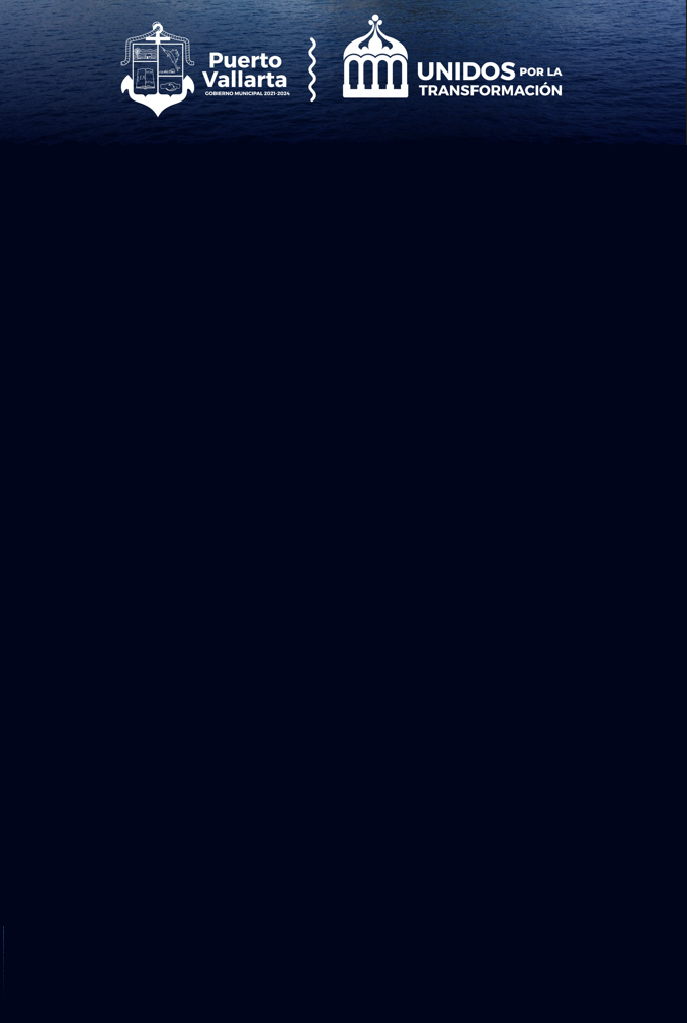                 Noveno Informe TrimestralGOBIERNO MUNICIPAL DE PUERTO VALLARTA, JALISCO 2021-2024 Noveno Informe TrimestralCon fundamento en lo establecido en el artículo 8.1 fracción VI inciso l) de la Ley de Transparencia y Acceso a la Información Pública del Estado de Jalisco y sus Municipios, se emite el presente Informe Trimestral de actividades realizadas por la Administración Pública del Municipio de Puerto Vallarta, Jalisco, en el periodo comprendido del 01 de octubre al 31 de diciembre 2023.El contenido del presente informe se desglosa conforme a los 5 Ejes del Plan Municipal de Desarrollo y Gobernanza 2021-2024:Eje 1. Seguridad y Protección CivilEje 2. Bienestar de las personasEje 3. Prosperidad económica incluyenteEje 4. Territorio y protección ambientalEje 5. Gobierno para resultadosCONTENIDO EJE 1. SEGURIDAD Y PROTECCIÓN CIVILEstrategia 1.1. Seguridad pública…......…………………………………………………………………………………...………………Estrategia 1.2. Prevención de conductas delictiva………………………………………………………………...……………..…Estrategia 1.3. Tránsito y movilidad…….…………………….…………………………………………………………...……..…….…Estrategia 1.4. Justicia cívica…….…………………….……..………………………………………………………………...………….….Estrategia 1.5. Protección Civil….……….…………….……..………………………………………………………………...………...…EJE 2. BIENESTAR DE LAS PERSONASEstrategia 2.1. Servicios públicos…….…………………………………………………….………………………………...……………Estrategia 2.2. Agua, drenaje y saneamiento…….…………………………………………..………………………...……………Estrategia 2.3. Cultura y deporte……………….…..…………..…………………………………………………………...……………Estrategia 2.4. Grupos vulnerables…...….….…………..………………………………………………………………...……………Estrategia 2.5. Obligaciones del Estado…………………………………………………………………………………...……………EJE 3. PRÓSPERIDAD ECONÓMICA INCLUYENTEEstrategia 3.1. Trabajo  incluyente….…………………………………………………….…………………………………....….….…Estrategia 3.2. Turismo Próspero…….………………………………..…………………………..………………………...….…….…Estrategia 3.3. Emprendimiento e  innovación……….…..…………………………………………………………...……………Estrategia 3.4. Integración  agropecuaria…...….……..………………………………………………………………...……………EJE 4. TERRITORIO Y PROTECCIÓN AMBIENTALEstrategia 4.1. Desarrollo urbano y metropolitano.…….……….………………….………………………………...…………Estrategia 4.2. Planeación  territorial………..………………………..…………………………..………………….……...…….….Estrategia 4.3. Biodiversidad………….…………………………....…………………………………………………….……...………..Estrategia 4.4. Ríos, playas y mar...…...….………………..………………………………………………………….……...………..Estrategia 4.5. Cambio Climático….…...….………………..………………………………………………………………...………..EJE 5. GOBIERNO PARA RESULTADOSEstrategia 5.1. Combate de la corrupción.….……………….…….………………….………………………………...………...…Estrategia 5.2. Transparencia y rendición de cuentas.…………………………………..………………………...………..….Estrategia 5.3. Gestión efectiva.……..………………………....…………………………………………………………...…….…..…Estrategia 5.4. Mejora regulatoria y modernización administrativa…….…………………………………...………..…Estrategia 5.5. Gobernanza y participación ciudadana.……….…………………………………………………...………..…EJE 1. SE GU R I D AD Y P R OT E CCI ÓN CI VI LObjetivoGarantizar la seguridad de todas las personas que habitan y transitan en el territorio Vallartense, generando espacios y entornos seguros, con orden público, cultura de la paz, respeto a los Derechos Humanos, y acciones coordinadas con los tres órdenes de gobierno y la sociedad civil.ESTRATEGIA 1.1. SEGURIDAD PÚBLICA  Con el fin de proporcionar tranquilidad tanto a los residentes como a los visitantes de Puerto Vallarta, la Dirección de Seguridad Ciudadana se dedica a garantizar la seguridad en las calles y vecindarios de la ciudad, así como a mantener un entorno social seguro en todo el municipio. Para alcanzar este objetivo, trabajamos incansablemente en colaboración con nuestras diversas áreas, implementando las estrategias establecidas en nuestro Plan Municipal de Desarrollo y Gobernanza. Durante este período, hemos logrado los siguientes resultados notables: La Subdirección Operativa registró un total de 506 ingresos de personas detenidas en los separos municipales durante la actual administración, clasificados de la siguiente manera:En lo que respecta a los delitos de fuero común, se registraron 2 casos de lesiones, un robo de autopartes y dos casos de robo de vehículos.Durante este período, nuestro patrullaje constante en diversas colonias de la ciudad ha llevado a la recuperación de un total de 26 vehículos y 6 motocicletas previamente reportados como robados. Estos vehículos recuperados se entregan a las autoridades del Ministerio Público siguiendo los procedimientos establecidos.Hemos llevado a cabo un total de 216 Operativos de Seguridad Pública en todo el municipio durante el mismo lapso de tiempo. Es importante destacar que la ejecución de estos operativos no ha descuidado en absoluto el patrullaje habitual en la ciudad. Entre los operativos realizados, cabe resaltar:En cuanto a las acciones llevadas a cabo en la Academia Municipal de Policía, se implementaron diversos cursos, siendo este el resultado:   Dentro de las variadas funciones desempeñadas por la Dirección de Seguridad Ciudadana, la Subdirección Jurídica gestiona asuntos legales. En total, hemos atendido 1,274 asuntos de naturaleza jurídica. Estos abarcan diversas actividades, como asesoramiento a los miembros de la policía, respuesta a requerimientos judiciales y ministeriales, gestión de cuestiones de derechos humanos, resolución de asuntos internos y seguimiento a medidas cautelares, entre otros.En el área de Radios y Patrullas, se realizaron 2 servicios de mantenimiento preventivo a unidades de Seguridad Pública y Tránsito, con 1 radio reparado. Además, se atendieron 25 casos de siniestros de unidades, se efectuaron 10 reparaciones en torretas y sistemas de Emergencia de Seguridad Pública y Tránsito, una reparación de vehículo. 4 baterías instaladas unidades, así como 4 servicios de afinación, 3 reparaciones de pinchaduras y la instalación de un Sistema de Emergencia.Por otra parte, la Unidad de Investigación tiene la responsabilidad de buscar personas desaparecidas en diversos puntos de la ciudad, como albergues, centros médicos, centros de rehabilitación y hospitales. En este sentido, se llevaron a cabo dos investigaciones relacionadas con la Alerta Amber, lo que resultó en la localización de 6 personas. Además, se brindó apoyo en la elaboración de 13 Informes Policiales Homologados, Informe Policial Homologado entregados a Fiscalía.Otro de los factores que han contribuido a inhibir la comisión de conductas delictivas ha sido el fortalecimiento de la capacidad de respuesta de nuestros agentes a través del mantenimiento preventivo y correctivo constante de nuestras unidades y equipos de comunicación en la Comisaría. También, hemos mejorado las instalaciones de sistemas de emergencia en todo el municipio, incluyendo las áreas turísticas y las zonas con mayor índice de delitos. Esto nos ha permitido atender llamadas de emergencia al 911 directamente en la calle. Durante este periodo, recibimos un total de 196,949 llamadas telefónicas de emergencia.ESTRATEGIA 1.2. PREVENCIÓN DE CONDUCTAS DELICTIVA Para la Prevención de conductas delictivas en la comunidad y la promoción de la reconstrucción del tejido social, la Dirección de Seguridad Ciudadana cuenta con diversas áreas que ejecutan acciones tendientes al cumplimiento de esta estrategia, teniendo los siguientes resultados durante este periodo:En el departamento de Trabajo Social, durante el periodo del 01 de octubre al 31 de diciembre del presente año, se llevaron a cabo las siguientes actividades:Se prestaron 1,711 atención de trabajo Social, correspondientes a 758 gestión de alimentos a Detenidos, 228 llamadas en general en relación a detenidos, 166 asistencia para informes a familiares de los detenidos, Entrega de 5 menores infractores (Localización de familiares para entrega de menores), 495 tamizajes realizados y, 19 entrega de donaciones de ropa a los detenidos, 36 Detenidos no aptos para ingresar, entre otros.Las actividades realizadas por el área de Prevención del Delito tienen como objetivo fomentar un mayor desarrollo y conocimiento, con el propósito de mejorar las condiciones de vida y prevenir conductas delictivas. Esto se logra a través de la implementación de programas en planteles educativos. Durante este trimestre, estos programas se llevaron a cabo en 10 escuelas, beneficiando a un total de 1532 alumnos con las medidas preventivas. Adicionalmente, se llevó a cabo una campaña preventiva que benefició a 1,793 personas.En vista del arduo desempeño de sus funciones las Unidades Especializada de Atención en Violencia Familiar (Unidad Rosa Pv 350) y la Unidad Especializada Policial en Atención a Mujeres Víctimas de Violencia (Unidad de notificaciones de medidas de protección Pv. 366), durante este periodo acudieron y ofrecieron diversos mismos se desglosan de la siguiente manera: En cuanto a las actividades llevadas a cabo por otras de las áreas pertenecientes al área de prevención del delito se llevaron a cabo en las áreas de Psicología, la Unidad de Intervención en Crisis y Riesgo Suicida, así como la de Trabajo Social, durante este periodo atendieron los siguientes servicios a la ciudadanía:De este mismo modo se hace mención las actividades que llevaron a cabo por el área de Vinculación Ciudadana y Proximidad Social mismas que han tenido como objetivo tener un acercamiento a la ciudadanía con el objetivo de buscar mejorar la condición de vida de la ciudadanía, por lo que durante este periodo se llevaron a cabo 4 reuniones con asistencia de 76.ESTRATEGIA 1.3. TRÁNSITO Y MOVILIDAD Como parte de las actividades para mantener un mejor orden y control en la Vialidad en el municipio se han realizado diversas labores de vigilancia como lo son la expedición de folios, detenciones por infracciones, exámenes de alcoholemia, atención de choques, entre otros. Dando como resultado las siguientes acciones durante el periodo que se informa:Como parte de las funciones que lleva a cabo la Subdirección de Vialidad, con el fin de mantener un mejor orden y control en la Vialidad del municipio, se han venido realizando el trabajo de semaforización que consisten en: mantenimiento de fallas de programación, focos fundidos, tarjetas de CPU, focos Led, cableado, vialetas, señales, látigos de poste, boyas, controles, juegos de luces y pendones alusivos a medidas de salubridad, un total de: 794  trabajos.Así como durante este periodo se brindaron apoyos realizados por personal de vialidad de los cuales se desprenden; obras, antorcha, eventos varios, eventos deportivos, vehículos abandonados, caravana, peregrinaciones, apoyo a escuelas, apoyo a desfiles, cabalgatas, apoyo a camiones, vías recreativas, manifestaciones y apoyo a marchas, total de: 688 apoyos.ESTRATEGIA 1.4. JUSTICIA CÍVICA Los Jueces Municipales realizan la determinación de la responsabilidad de los presuntos infractores en materia administrativa y las sanciones aplicables a cada caso. Como resultado en el desarrollo de sus funciones, durante el periodo comprendido del trimestre de octubre a diciembre del presente año 2024, los Jueces Municipales emitieron un total de 149 Acuerdos con sanciones económicas recaudando $578,225.00.00 (Quinientos setenta y ocho mil doscientos veinticinco pesos 00/100 M.N) y 818 Resoluciones dictadas en rebeldía (proveídos) recaudando $13,110.00 (Trece mil ciento diez pesos 00/100 M.N), todos derivados de la calificación de las Actas levantadas por la áreas con facultades de inspección de la Dirección de Inspección y Reglamentos, de la Dirección de Protección Civil y Bomberos, de la Dirección de Desarrollo Urbano y Medio Ambiente y el Centro de Control Asistencia Ambiental y Albergue Municipal, a consecuencia de faltas a los Reglamentos Municipales que regulan las materias objeto de la supervisión de las Dependencias antes descritas. Asimismo, en el Juzgado Municipal adjunto de la Dirección de Seguridad Ciudadana se generaron un total 424 expedientes por faltas administrativas por infracciones al Reglamento de Policía y Buen Gobierno.Finalmente se informa que se calificaron un total de 3,063 folios de tránsito por faltas a la Ley de Movilidad, Seguridad Vial y Transporte del Estado de Jalisco, así como 63 expedientes administrativos por faltas de la Ley de Movilidad, Seguridad Vial y Transporte del Estado de Jalisco (Operativo Alcoholímetro) de las sanciones pecuniarias impuestas a causa del operativo se recaudó un total de $331,260.00  (Trescientos treinta y uno mil doscientos sesenta pesos 00/100 M.N.)RECURSOS INTERPUESTOSLos medios de defensa interpuesto por ciudadanos sumaron 59 todos de inconformidad, en donde se recaudó la suma económica de $298,062.00 (Doscientos noventa y ocho mil sesenta y dos pesos 00/100 M.N) Se atendieron un total de 337 ciudadanos en las instalaciones de la UMA (Unidad Municipal Administrativa) y se calificaron un total de 3,063 folios de tránsito en ambas sedes de Jueces Municipales (seguridad Ciudadana y UMA).ESTRATEGIA 1.5. PROTECCIÓN CIVILPara reducir los riesgos de la ciudadanía de forma organizada, supervisada y eficiente, durante este periodo la Dirección de Protección Civil y Bomberos brindó 2,698 servicios a la población y corresponde a actividades relacionadas con servicios Pre hospitalarios, servicios de guardavidas, servicios generales contra incendios y gestión de riesgos, de los cuales se desglosa de la siguiente forma el servicio de acciones Pre hospitalarios durante este trimestre se conforma de 1,617, destacando enfermos en domicilio y accidentes vehiculares, de servicios generales y contra incendios fueron 997 y de los servicios de Salvamento acuático 64.Contemplando las delegaciones con mayor incidencia de servicio, las siguientes: zona Centro, el Pitillal, Ixtapa, Las Juntas, Las Palmas, Zona Sur y ZOFEMAT; teniéndose mayormente en el Pitillal de nuestro Municipio de Puerto Vallarta con 905 servicios requeridos.Al ser un destino turístico de playa las acciones de prevención y servicios llevadas a cabo por los guardavidas en la ZOFEMAT, han evitado en gran medida la ocurrencia de incidentes. En este sentido, de enero a marzo se brindaron 64 acciones.Derivado de las acciones encaminadas a los procesos administrativos de Reducción de Riesgos en este rubro se enmarcan 1,248 acciones, destacándose el seguimiento administrativo en beneficio de los ciudadanos para trámites municipales, así como la vigilancia de actividades consideradas de riesgo como son construcciones y giros restringidos, entre otros.Así como durante este mismo periodo de la administración, la Dirección llevó a cabo acciones de dictaminación realizando 81 acciones, destacándose los dictámenes de riesgo, y las supervisiones a actividades consideradas de riesgo.En cuanto al área Jurídica se atienden asuntos de índole jurídico como lo son; el seguimiento documental de Amparos, Transparencia, Fiscalía del Estado, Constancias de siniestros, entre otros, siendo un total de 118 procesos.Acciones llevadas a cabo por el área de Capacitación de la Dirección de Protección Civil y Bomberos de Puerto Vallarta comprendidas en este periodo se dividen en los siguientes rubros:En cuanto a las acciones llevadas a cabo del área administrativa de esta dirección de Protección Civil y Bomberos, durante este periodo se recibieron 1,053 documentos recibidos, 65 reuniones atendidas y asistieron en apoyo a 40 eventos, en cuanto a la atención ciudadana se brindó en las instalaciones de esta dirección durante en este periodo 1,351 atenciones.En relación con las labores que aún realiza el equipo del Área de Atlas de Riesgos (Coordinación Científica), queremos informar que actualmente se encuentran inmersos en la Fase II, que se centra en la identificación de peligros. Durante esta etapa, están elaborando cartografías y gráficos de la altura de las olas y los vientos. Estos datos se utilizan para mantener actualizado este instrumento, proporcionando así la información más reciente sobre los peligros presentes en nuestro municipio."EJE 2. BIENESTAR DE LAS PERSONASOBJETIVO: Bienestar de las personas en el municipio de Puerto Vallarta con el ejercicio efectivo de sus derechos humanos, a través de la prestación de servicios públicos eficientes y de calidad, promoción de la cultura y deporte, atención a grupos vulnerables y gestión interinstitucional de obligaciones del Estado.ESTRATEGIA 2.1. SERVICIOS PÚBLICOSEs de suma importancia mantener la prestación constante de servicios públicos de alta calidad, ya que su relevancia está estrechamente vinculada al bienestar tanto de los habitantes de Puerto Vallarta como de los visitantes. En este contexto, durante el trimestre que abarca desde octubre hasta diciembre del año 2023, la Dirección de Servicios Públicos Municipales llevó a cabo una serie de acciones significativas en relación a los servicios de alumbrado público, parques y jardines, aseo público, relleno sanitario, cementerios municipales y rastro municipal.Las acciones emprendidas en cada uno de estos ámbitos son las siguientes:Servicio de Alumbrado PúblicoEn cumplimiento de brindar un servicio de calidad de alumbrado en vías públicas, parques públicos y demás espacios de libre circulación del municipio para contribuir a una mejor seguridad e imagen urbana, durante el trimestre que se informa se realizaron las siguientes acciones de intervención en la infraestructura del alumbrado público, las cuales beneficiaron a más de 63 colonias de las Delegaciones Pitillal, Las Juntas, Ixtapa, Las Palmas y Zona Centro de Puerto Vallarta:Rehabilitación de 632 lámparas o luminariasRehabilitación de 41 reflectoresInstalación de 44 lámparasInstalación de 49 reflectoresReparación de 352 circuitos09 apoyos a instituciones y dependencias externas.Servicio de Parques y Jardines En cumplimiento de la mejora continúa de la prestación del servicio de limpieza, poda, mantenimiento y mejoramiento de las áreas verdes del municipio, durante el trimestre que se informa, se atendieron un total de 2,544 servicios a la población, recolectando un total de 4,046 toneladas de residuos vegetales; los servicios consistieron en:Servicio de Aseo Público En cumplimiento del compromiso de mantener limpio el municipio, durante el trimestre que se informa, se realizaron las siguientes acciones de limpieza y recolección de basura que generaron 49,658.08 toneladas de residuos sólidos urbanos que tuvieron como destino final el relleno sanitario “El Gavilán”:Así también, se realizaron las siguientes acciones de limpieza y recolección de basura que generaron 445 toneladas de residuos que tuvieron como destino final el sitio denominado La escombrera “San Nicolás”: Servicio de Relleno SanitarioEn cumplimiento con el compromiso de contar con sitios para la adecuada disposición final de residuos sólidos urbanos, durante el trimestre que se informa se continuó con los programas implementados para el mejoramiento y buen funcionamiento del relleno sanitario “El Gavilán”, logrando los siguientes resultados: se recolectaron un total de 3,250,000 litros de lixiviados, los cuales fueron trasladado a Planta de Tratamiento del SEAPAL Vallarta; así mismo, en dicho sitio se vertieron un total de 68,820.51 toneladas de residuos sólidos urbanos. En el procedimiento de cubrir los residuos con el fin de evitar la emanación de gases y partículas, dispersión de residuos, controlando la fauna nociva con los residuos confinados, se utilizó un total de 20,762m3 de material (suelo natural).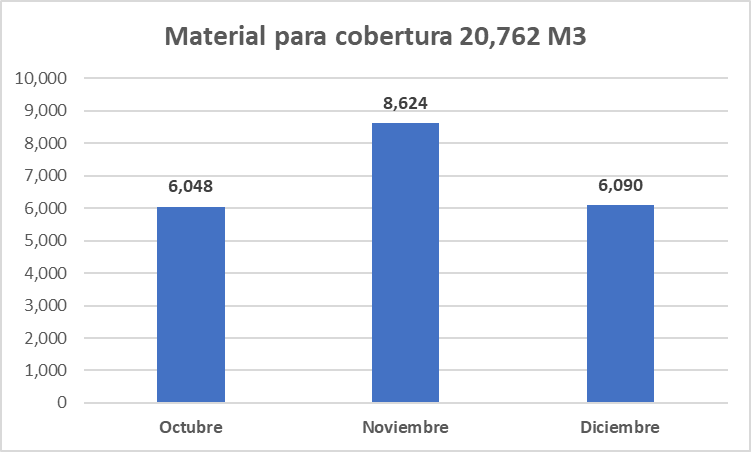 Servicio de Cementerios municipales Respecto al servicio de cementerios públicos, durante el trimestre que se informa, se realizaron en beneficio de la población 315 acciones en los cementerios municipales de Ramblases, 05 de diciembre, Ixtapa, Progreso y Las Palmas, de las cuales 213 consistieron en inhumaciones y 93 solicitudes de apoyo atendidas, en este trimestre se realizaron 09 exhumaciones.Servicio de Rastro Municipal En cumplimiento del compromiso de otorgar un servicio eficiente a los usuarios del rastro municipal y entregar un producto cárnico de excelente calidad, sanidad e inocuidad, durante el trimestre que se informa, en el Rastro Municipal se realizó el sacrificio de un total de 159,647 ejemplares, de los cuales 2,659 corresponden a bovinos, 6,657 porcinos, 150,049 aves y 282 ovicaprinos.Mercados MunicipalesLos Mercados municipales requieren un trabajo permanente de mantenimiento preventivo y correctivo que garantice el funcionamiento, imagen y atractivo para los vallartenses y el turismo. Esto se logra gracias al trabajo en coordinación con la Dirección de Servicios Públicos Municipales y la Dirección de Mantenimiento e Intendencia. Las Acciones realizadas en los diferentes mercados municipales de Puerto Vallarta son:Mercado Rio Cuale3 se fijó contacto del cuarto de basura.Se llevó pipa con agua para llenar tinacos que abastecen a las cocinas y baños.Los 365 días del año, se lava plancha y cámara de basura, por compañeros de intendencia y en ocasiones compañeros de mantenimiento.Visita de ingenieros de obras públicas a realizar levantamiento de los registros de agua fluvial.Se armaron tiras de listones y se instalaron en calle Agustín Rodríguez.Se reparó llave mezcladora y de Herraje para baños. Se colocó arco de flores de cempasúchil de papel en la entrada de la rampa. Mantenimiento al A/C de la oficina. Se pintó el pasamanos en las escaleras, puertas y canceles de las entradas principales, baños de mujeres y hombres.Reparaciones y cambio de cespolSe plantan árboles para la reforestación en la orilla del río que se encuentra en el mercado.Se llevó a cabo el evento de la Verbena popular celebración por el día de muertos. La verbena popular se realizó en el cruce de las calles Agustín Rodríguez y matamoros, en el cual se congregaron turistas, locatarios y vecinos a disfrutar de dicha variedad de alimentos, bebidas, espectáculos, baile, canto, concurso, rifa y calaveritas literarias, así mismo se recibió a la cabalgata charra.Este evento se realizó con la finalidad de promover nuestras tradiciones culturales, fortalecer la unión comunitaria, cultural, social y la solidaridad, así mismo, reactivar el comercio local, destacando los locales y productos que se encuentran dentro del mercado municipal Río Cuale y sus alrededores, etc.El evento tuvo montaje de altares, elaborado por los comerciantes de la zona, exposición de mini altares dentro del mercado de río Cuale y juegos mexicanos como lotería, registro civil y torito.  Tuvimos venta de alimentos como:  Tamales, atole, taquitos dorados, tostadas, pozole, duritos con cueritos, helados, elotes, aguas, tubas, tejuino, tacos de guisos, exposición, venta y degustación de tequila amafer.Nuestra cultura se caracteriza por lo alegre que somos por lo cual tuvimos show y espectáculos como la premiación de catrinas vivientes, escuchamos a los cantantes Chendo García, Sergio Padilla y Antonio Gutiérrez Villaseñor, Presentación del tequila Amafer, Gimnasia Kinésica Rítmica en compañía del Músico Leopoldo Javier Macedo, Alouette Violinist y sus Alumnas, Bienvenida de la cabalgata, Grupo Folclórico Vallarta Azteca.Desfile Navideño denominado (MAGIA NAVIDEÑA)Surge de la Jefatura de mercados con el fin de fortalecer nuestras tradiciones y promocionar los mercados públicos. En primera instancia se coordinó con la Dirección de Turismo y Desarrollo Económico, Posteriormente se les invitó a unirse a las demás direcciones, subdirecciones y jefaturas. Con la participación de varias dependencias y diversas empresas, se logró con éxito el primer desfile de carros alegóricos y personajes navideños como (Duendes, Renos, Santa Claus, Hadas).OBJETIVO DEL DESFILE: Fomentar nuestra identidad cultural, nuestras tradiciones y generar espíritu navideño: Fomentar la alegría, el espíritu solidario y fraterno, la paz la armonía entre la comunidad local y los turistas que nos visitan. Promoviendo a su vez el comercio local, destacando los negocios locales y sus productos durante el festival. Fortalezcamos juntos la unión comunitaria. Este evento inició frente al hotel Sheraton y finalizó en el mercado de río Cuale. Mercado Emiliano ZapataSe quitaron contactos y farolitos (lámparas) para limpiarlas, pintarlas y cambiarles su foco correspondiente así otro tipo de reparación o cambio de piezas (5 soquets y 5 metros de cable coaxial). Restauración de los muros al interior del mercado, puliendo los ladrillos y resanando ciertas áreas de los muros con cemento blanco, para posteriormente pintar y barnizar con resina transparente y para resaltar el ladrillo rojo de los mismos.Se realiza la reparación, pintado, restauración y reemplazo de piezas en las lámparas (farolitos) que son parte del diseño de la fachada del mercado municipal Emiliano Zapata. Cambiando 30 focos, 10 soquets y 5mtrs. De cable thw 14 koblex.Se reemplazaron 15 focos.Mercado 5 de diciembreEl mercado municipal llamado como la colonia en la que se encuentra ubicada 5 de diciembre ubicado entre calle Brasilia y salvador, conocido como mercado del mar por este producto ancla que se encuentra en este lugar, visitado por usuarios frecuentes y turistas nacionales como internacionales, ya que todo el año cuenta con visitantes, notando una economía resiliente por sus giros comerciales  fruterías/verdulerías, carnicerías, pollerías, pescaderías, cocinas de comida tradicional Mexicana, abarrotes, boutiques(ropa y accesorios) mercerías, tortillerías, reparación de equipos de tecnología, cremerías, tiendas y cafeterías; en su mayoría son productos de canasta básica en la entidad.Se podo árboles y jardineras del mercado por compañeros de intendencia en este mercadoSe realizó poda y deshierbe de jardineras del parque del mercado.Se elaboró ofrenda por parte de los locatarios. Se repararon baños destapando mingitorioSe desazolvo registro de drenajeMercado de IxtapaLos mercados no solo sirven para la venta de productos como alimentos, semillas, telas etc. Si no que también son utilizados como espacios de conversación, tradición y manifestaciones culturales e incluso religiosas. Con el paso del tiempo estos lugares se convirtieron en recintos característicos en México y en este puerto, pues rescatan la historia, colorida e idiosincrasia de nuestra gente.Para promover los mercados públicos, estamos haciendo eventos culturales, y en este caso, se realizó un evento de música, baile y pintura alrededor del HipHop. Este evento se llevó a cabo en el estacionamiento del Mercado Municipal de Ixtapa al aire libre.En dicho evento participaron grupos con esta tendencia de música e igual de importante para una gran parte de la población de esta entidad entre ellos se encuentra el: BreakDance, expositores, Djs, Freestyle, Graftiti, Shows de Rap.Se colocaron Stands para la Venta de productos: Street Blong (playeras Urbanas), Un mundo nuevo es posible A.C. (peluches con causa), Expositor Huit (Ropa Urbana), Mexside Mx (Ropa Urbana).También contamos con stands de alimentos como: postres, papas (duritos) con cuerito, raspados, tacos dorados, aguas, refrescos; estos alimentos son vendidos por los mismos locatarios. Se realizaron actividades de limpieza en el mercado como lo fueron:Se retiraron ramas y basura que se generó por el Huracán LidiaLimpieza de mercado Ixtapa en general.Se realizó poda de árboles y arbustosSe terminó el cuarto de basura, que lleva desde el trimestre pasado realizándose.ESTRATEGIA 2.2. AGUA, DRENAJE Y SANEAMIENTOEl acceso a un servicio de agua potable y de saneamiento de las aguas residuales adecuados, impacta positivamente en la salud de la población, por lo que, el Organismo Público Sistema de Agua Potable, Drenaje y Alcantarillado de Puerto Vallarta, Jalisco (SEAPAL Vallarta) de forma permanente implementan acciones para mejorar y brindar servicios de agua potable y saneamiento de calidad. - Como parte de las acciones para dotar a la población de Puerto Vallarta de Agua Potable en el periodo de octubre 2023 a diciembre 2023FUENTES PUNTUALES DE CONTAMINACIÓN A CUERPOS DE AGUASe mantiene un programa constante de Monitoreo de Agua Residual; mediante Análisis Fisicoquímicos y Microbiológicos, en las 8 descargas de aguas residuales de las Plantas de Tratamiento (proceso de liberar o soltar aguas tratadas utilizadas previamente en alguna actividad humana a un cuerpo receptor de agua).MONITOREO REMOTO DE POZOS Y TANQUES Se realiza el monitoreo diario y constante de las horas trabajadas de las estaciones de bombeo de los 37 pozos y galerías; de estos 2 se encuentran fuera de servicio.DIFUSIÓN DE CULTURA DEL AGUA EN ESPACIOS PÚBLICOSMANTENIMIENTOS PREVENTIVOS EN FUENTES DE ABASTECIMIENTO, PLANTAS DE TRATAMIENTO, COLECTORES Y EQUIPOS DE REBOMBEODRENAJE SANEAR LAS AGUAS RESIDUALES EN EL MUNICIPIONota: Se presenta un aumento significativo, debido a la infiltración de agua a nuestro sistema de tratamiento por el temporal de lluvias.De acuerdo con la normatividad el 75% de las aguas producidas son las que se desechan por el sistema de alcantarillado y requieren ser saneadas. Puerto Vallarta se encuentra por arriba de la cobertura de tratamiento a nivel estado (77.3%) y nacional (67.5%), pese a nuestro buen nivel de saneamiento en la cabecera municipal; contamos con colonias incorporadas al sistema de agua potable formal, que carecen del sistema de alcantarillado sanitario.LABORES PREVENTIVAS PARA EVITAR QUE LOS CANALES, RÍOS Y ARROYOS SE VEAN CONTAMINADOS CON AGUAS RESIDUALES.Se realizan mantenimientos preventivos para evitar que la infraestructura existente presente derrames de aguas residuales, en los canales, ríos y arroyos.INFRAESTRUCTURA DE LOS SERVICIOS DE AGUA POTABLEGESTIÓN COMERCIALESTRATEGIA 2.3. CULTURA Y DEPORTEPara preservar, promover y difundir el patrimonio artístico y cultural, así como fomentar la actividad física en el municipio, nuestra Administración ha implementado una serie de talleres, eventos y acciones centradas en la rehabilitación y mantenimiento de espacios públicos destinados a actividades deportivas y culturales. A continuación, se detallan las iniciativas realizadas hasta el momento:El Instituto Vallartense de Cultura, como organismo público descentralizado, desempeña un papel fundamental en la promoción y fortalecimiento de la cultura en todas sus formas. Además, se dedica a la educación artística, el rescate y la preservación del patrimonio cultural de Puerto Vallarta. En este contexto, el Instituto ha organizado talleres en cuatro sedes diferentes: Centro Cultural la Lija, Centro Cultural Cuale, Centro Cultural Pitillal y Centro Cultural Biblioteca Mojoneras. Durante el período de octubre, noviembre y diciembre de 2023, se llevaron a cabo diversos talleres que atrajeron la participación de un total de 2132 alumnos. Estos estudiantes se inscribieron en los cursos impartidos por el Instituto Cultural Vallartense. A continuación, se proporcionan detalles sobre los talleres y la distribución de alumnos por sede:Centro Cultural La Lija: Se realizaron 21 talleres, en los cuales participaron 290 alumnos inscritos.Centro Cultural Cuale: Se organizaron 09 talleres, con una inscripción total de 106 alumnos. Centro Cultural Pitillal: Se ofrecieron 20 talleres, con una matrícula total de 332 alumnos.Centro Cultural Biblioteca Las Mojoneras: Se impartieron 5 talleres, atrayendo a un total de 1404 alumnos inscritos.Estas cifras reflejan el compromiso continuo de esta Administración en enriquecer la vida cultural y deportiva de la comunidad, así como en brindar oportunidades significativas para el desarrollo personal y colectivo a través de la participación en estas iniciativas.Durante este periodo se realiza la presentación y exhibiciones de los talleres donde los alumnos muestran el aprendizaje adquirido, llevando a cabo el 21 de octubre el primer torneo de ajedrez, realizado en el centro cultural el Pitillal con 80 niños inscritos y más de 200 visitantes, en noviembre se llevó a cabo una velada cultural en el marco del festival de muertos evento denominado Rescatando Tradiciones en el que participaron alumnos de los talleres de canto, piano, actuación, dibujo y pintura, del centro cultural Cuale , en diciembre se hizo una exposición colectiva llamada La última y nos vamos en la galería uno por parte del taller terracota del centro cultural Pitillal, por mencionar algunos.También se realizaron durante el periodo de octubre a Diciembre 2023, los siguientes eventos:ProduccionesOctubreNoviembreDiciembreEn el Instituto Municipal de la Juventud se sigue trabajando para impulsar y motivar a la juventud a participar dentro de las actividades que el instituto realiza, se ha trabajado en lo siguiente:Se asistió a la semana de la salud en la Universidad Tecnológica superior de Jalisco, donde se llevaron a cabo varias dinámicas con el objetivo de fomentar la salud sexual y a su vez la prevención de embarazo, donde se contó con la participación de 250 alumnos. Se realizó la edición “Dia de Muertos” del Mercado Joven, donde hubo un registro de 80 marcas. En vinculación con el Instituto de la Mujer  se realizó una carrera en conmemoración del cáncer de mama, donde se contó con 500 asistentes. Se realizó el evento “Dance Up Battles” donde se contó con la participación de 20 jóvenes locales. Se realizó en vinculación con COMUSIDA, el foro del día mundial del SIDA, en el Tecnológico Superior de Jalisco, con un aforo total de 150 alumnos. Se realizó el evento Wild Fashion Runway, en conjunto con los estudiantes de la carrera de modas, corte y confección de la Universidad de la Veracruz, donde se contó con la participación de 40 alumnos.  Se realizó una convivencia y recolección de juguetes para donación llamada “Cachitos de Amor” mismos que fueron entregados en la colonia la pedrera, donde se vieron beneficiados 50 niños y madres de familia, esto en razón de celebrar las fechas decembrinas. ESTRATEGIA 2.4. GRUPOS VULNERABLES Para esta Administración Pública es prioritario el mejoramiento de las condiciones de vida de toda la población en diferentes ámbitos, priorizando a los grupos más vulnerables, para lo cual se lleva a cabo una política municipal de igualdad con inclusión social de los grupos vulnerables del municipio, mediante diversas acciones, entre las que destacan las realizadas por los siguientes Dependencias y organismos municipales. Para atender las diferentes problemáticas en cuanto a la igualdad de género durante este periodo de octubre 2023 a diciembre del 2023, el Instituto Municipal de la Mujer llevó a cabo las siguientes actividades: Se realizó una terapia grupal psicológica donde se contó con un aforo de 14 mujeres. Se imparte una plática de concientización sobre perspectiva de género al personal de hotel pelícanos, contando con un aforo de 29 personas. Se realizó la segunda carrera en conmemoración del día del cáncer de mama, donde participaron 180 personas. Se realizó una plática sobre “Hostigamiento y Acoso Sexual” en el hotel Costa Club, donde hubo un total de 51 participantes. Se imparte una plática sobre violencia de género en la Universidad UNIVA, donde hubo un aforo de 25 alumnos. “Programa Barrios de Paz”A continuación, se mencionan las actividades que se realizaron a través de los 3 ejes que componen el Programa Barrios de Paz en el periodo de octubre 2023-diciembre 2023:29 talleres de temáticas sobre desarrollo humano, lenguaje incluyente- no sexista, educación financiera y consciencia plena.  El total de atenciones jurídicas del trimestre fueron 20.  El total de atenciones psicológicas del trimestre fueron 102, cabe mencionar que el total de atenciones se debe a que los usuarios no reciben atención solo una vez.Respecto al fomentar de la inclusión social de persona con Discapacidad en el municipio, el instituto Municipal para la Discapacidad (COMUDIS) llevó a cabo las siguientes acciones:Se llevó a cabo la iniciativa para la regulación y recuperación de guarniciones o machuelos de banquetas, en la colonia Juntas, Mojoneras y la zona centro.En conmemoración al día internacional de las personas con discapacidad se organizó una marcha representativa de la sociedad civil, asociaciones civiles y el gobierno municipal, en donde participaron más de 700 personas.  A continuación, se menciona el total de tarjetones entregados por mes y el total de credenciales COMUDIS: Para poder lograr el desarrollo integral de la población, es necesario ejecutar programas multidisciplinarios de asistencia social pública que otorguen atención a la población que se encuentra en situación vulnerable y con grandes carencias, siendo el Organismo descentralizado Sistema para el Desarrollo Integral de la Familia del Municipio de Puerto Vallarta, Jalisco (DIF Vallarta) un pilar en este tema, mediante el diseño y desarrollo de diversos programas.En lo que a acciones refiere y desprendidas de los programas y unidades administrativa que se operan, el Sistema para el Desarrollo Integral de la Familia:  La población atendida en el periodo octubre 23-diciembre 23 por la DIPPNNA fue de 630 usuarios, de los cuales 134 fueron niñas y niños, 100 adolescentes, brindándoles protección o restitución de sus derechos vulnerados, privilegiando el interés superior de la niñez, así como 395 adultos familiares parientes.Se realizaron 9 procesos de reintegración a su núcleo familiar y a su comunidad de origen,Se encuentran en proceso 17 expedientes nuevos activos en el juzgado familiar especializado en niñas, niños y adolescentes bajo la custodia del estadoSe llevó a cabo la representación de Niñas, Niños y Adolescentes, en 263 procesos administrativos y judiciales.En conmemoración al día de la resistencia indígena, usuarios de nuestro programa de 'Grupos Indígenas' realizaron en el plantel Conalep Puerto Vallarta 1 una exposición y taller de artesanías y gastronomía, difundiendo sus culturas y tradiciones, así como la charla "Palabras de los Abuelos" de Raymundo Trinidad representante de una de las etnias que prevalecen en nuestra ciudad.Con la finalidad de promover la prevención en la salud, llevamos a cabo la feria “Unidos Controlamos la Diabetes” para los adultos mayores del programa Casa de Día, en conmemoración del Día Mundial de la Diabetes, donde se contó con la participación de 130 adultos mayores. Por parte de la fundación “ROC Wheels”se hizo la donación de 10 sillas posturales para niños.Se entregaron en total 450 despensas que contenían productos de la canasta básica, además de sábanas y cobijas a damnificados del huracán “Lidia”, de los poblados de Boca de Tomatlán, Mismaloya y las colonias San Esteban y la Playita.Durante dos días de entregas de las Cenas Navideñas, se visitaron las colonias de Volcanes, Bosques del Progreso y presidentes Ejidales, Playa Grande, Campestre San Nicolas, Las Palmas, El Colorado, La Desembocada, Ixtapa y Cañadas; para que vallartenses pudieran compartir sus alimentos en familia durante la Noche Buena. Se entregaron 2,405 pollos para preparar.Respecto a los resultados de las acciones ejecutadas por el DIF Vallarta, relacionados a los apartados del Plan Municipal de Desarrollo y Gobernanza 2021-2024, durante el periodo que se informa se logró lo siguiente:Para el cumplimiento de la política integral de protección de los derechos de niñas, niños y adolescentes para su sano desarrollo, la oficina del Sistema Municipal de Protección Integral de Niñas, Niños y Adolescentes de Puerto Vallarta, Jalisco (SIPPINA) llevó a cabo las siguientes actividades:SIPPINNADel periodo de octubre 2023- diciembre2023 se realizaron las siguientes actividades por parte del sistema municipal para la protección de niñas, niños y adolescentes, de Puerto Vallarta, Jalisco:“Primera campaña de vacunación, inclusión a niñas, niños y adolescentes, SIPINNA, ISSSTE, organismos de la sociedad civil organizada”Se realizó el 27 de octubre 2023, la campaña donde a cerca de 900 personas, se les fueron aplicados los biológicos para el virus VPH, HEPATITIS, se ofrecieron pruebas rápidas de VIH, SÍFILIS. Se otorgo preservativos.Se llevó a cabo la Feria de la Salud Sexual y Reproductiva de los y las Adolescencias, donde se brindó servicios a escuelas y al público en general, talleres de prevención, otorgamiento de preservativos masculinos y femeninos, pruebas rápidas de sífilis, VIH , asesoramiento, proyección familiar, a continuación se hará mención de la población beneficiada: 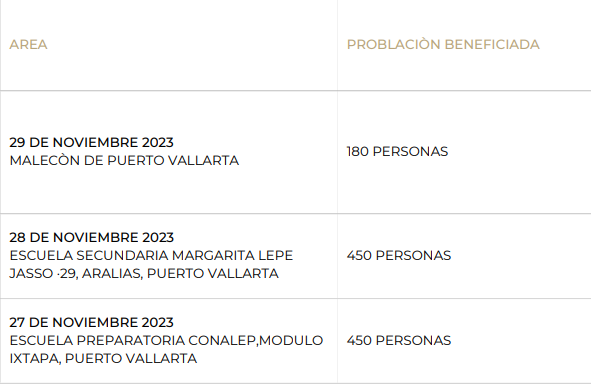 Como parte de las estrategias y acciones de la secretaría de seguridad, el gobierno de jalisco, junto con el sistema estatal de protección de nna en jalisco, realizaron capacitaciones a agentes policiales para la atención a mujeres víctimas de violencia durante tres días 04,05 y 06 de diciembre 2023.Se llevo a cabo el curso taller presencial sobre abuso sexual infantil, sobre la estrategia estatal” GRITA,CUENTALO Y CUENTA CONMIGO”LactarioLas madres que se encuentran en periodo de lactancia, necesitan un espacio cómodo y seguro para poder amamantar a sus bebés, función que cumple el Lactario que se encuentra en las instalaciones de la Presidencia Municipal (centro), en donde, durante este periodo hubo un total de 54 beneficiadas.ESTRATEGIA 2.5. OBLIGACIONES DEL ESTADOLa importancia del cumplimiento de las obligaciones que como gobierno se adquieren hacia la ciudadanía es un compromiso que se debe respetar y aplicar en todo momento. Por ello como autoridad y en el ámbito de nuestras competencias velamos porque así sea.Educación La educación moldea correctamente las ideas que se van adquiriendo para desarrollarse adecuadamente, por esa misma razón en este periodo la Subdirección de Educación de la Dirección de Desarrollo Social apoyó a 8 planteles con materiales como laminas, pintura, materiales de limpieza, reconocimientos para 7 educadoras de preescolar jubiladas y una placa conmemorativa para un plantel escolar , donde el monto total de los apoyos  fue de $173,571.55.  Programas Sociales En relación a los programas sociales que el Municipio ejecuta con el objetivo de apoyar al sector poblacional más vulnerable, Por medio de la Subdirección de Programas Sociales de la Dirección de Desarrollo Social llevó a cabo las siguientes acciones: Programa “Estudiantes de 10”, Uniformes, Zapatos y Útiles Escolares.Se realizó durante este trimestre la logística del empaquetado de 18,400  uniformes y calzado escolar que serán entregados para el ciclo escolar de este año 2024. Programa “Transporte escolar”Servicio diario de transporte gratuito a 184 alumnos de los niveles de secundaria, preparatoria y universidad.11 servicios de transporte a instituciones educativas con viajes dentro de la ciudad beneficiando a aproximadamente 211 alumnos.Programa “Transformando Familias” Entrega de 4,000 despensas correspondientes a la tercera y cuarta etapa del programa “Transformando Familias” a 2,000 beneficiariosPrograma “Seguro Contra Accidentes Escolares”  Atención médica a 565 alumnos que sufrieron algún accidente.Programa “Escuela de Oficios”Se brindaron 18 cursos de capacitación de tratamientos faciales, masaje básico, corte y confección, manicura y pedicura, aplicación de uñas, barbería, repostería navideña, maquillaje, cocina del mar y elaboración de piñatas, en los Centros de Desarrollo Comunitario IDIPE, 24 de Febrero, La Montaña y Cocotero, atendiendo a 301 alumnos.Se están impartiendo diplomados de Barbería, Maquillaje, Repostería y Carpintería para mujeres, Centros de Desarrollo Comunitario IDIPE, Cocotero, delegación Mojoneras e instalaciones de IDEFT, atendiendo a 64 alumnos.Programa “Por un Hogar de 10” Se realizó un evento de entrega de apoyos del programa en el domo de “La Lija”, a 650 beneficiarios con cemento, block, lámina, pintura, juegos de baño y ventiladores de techo.Verificación de 2,480 domicilios de beneficiarios del programa “Por Un Hogar de 10”, que serán beneficiados con block, cemento, lámina, pintura, juegos de baño, vitro piso y ventiladores de techo. Se entregaron 180 apoyos del programa a beneficiarios en la bodega de la Subdirección de Programas Sociales, con cemento, block, lámina, pintura, juegos de baño y ventiladores de techo.Salud Con el objetivo de brindar una mejor calidad de vida a quienes viven con enfermedades de transmisión sexual y fomentar la cultura de la prevención, el Consejo Municipal del Síndrome de Inmunodeficiencia Adquirida (COMUSIDA) dentro del periodo de Octubre a Diciembre del 2023 instalaron un total de 08 módulos de atención e información, los cuales se ubicaron en diferentes puntos estratégicos de la ciudad como lo son: Explanada Unidad Municipal Administrativa Servicios Médicos Municipales Explanada oficinas centrales DIF MunicipalCentro de Rehabilitación milagros de amor el Zancudo CUC (IXTAPA)Secundaria No 29CONALEPLas actividades desarrolladas en ellos fueron aplicación de pruebas de detección de VIH, Hepatitis C y Sífilis; distribución de condones masculinos y femeninos, lubricantes, trípticos e impartición de información básica sobre formas de prevención del VIH y las infecciones de transmisión sexual; información de actividades de COMUSIDA v datos de contacto atendiendo a un total de 5,500 usuarias y usuarios. Se Impartieron PLÁTICAS CARA A CARA Y PLÁTICAS GRUPALES presenciales en Oficina, Módulos, Centros de trabajo y Centros Educativos sobre consejería, salud sexual, información básica de prevención de VIH, SIFILIS, HEPATITIS C e Infecciones de Transmisión Sexual (ITS) a jóvenes con edades de 12 a 19 años de edad y público en general, durante este periodo se contó con un total de 4,200 asistentes. Se llevaron a cabo 2 Ferias de salud en conjunto con Sistema Municipal DIF e Instituciones tanto Públicas como Privadas instalando Módulos informativos los respectivos servicios que ofrecemos a estudiantes, jóvenes y población en general, a la vez que otorgamos nuestros datos de contacto; además de otorgarles en conjunto, charlas sobre cómo vivir con Salud Mental, Social y Psicológica otorgándoles herramientas que les permitan evitar riesgos psicosociales que afecten su sano desarrollo integral.En estas actividades se distribuyeron un total de 3,500 condones masculinos y 1,400 trípticos oficiales de COMUSIDA y volantes informativos en los eventos públicos. En la siguiente tabla se muestran los totales del periodo de octubre 2023 a diciembre 2023:Brindar servicios de Salud de calidad es una de las obligaciones que como gobierno se tiene, siendo de suma importancia la prevención, monitoreo y fortalecimiento del estado de salud de la población, en esa línea, esta Administración ejecuta, mediante la Jefatura de Servicios Médicos Municipales, los siguientes programas:Programa de medicina preventiva: se atendió un total de 255 personas, con los servicios de toma de glicemia, toma de presión arterial, toma de peso y toma de estatura, en diferentes puntos del municipio como:Martes y Viernes acudimos a las audiencias ciudadanas con el Presidente Municipal y sus directores a diferentes colonias del municipio en el programa por un Vallarta de 10.Los sábados estamos asistiendo junto con el Programa de Sábados de Transformación a las diferentes colonias del municipio.Se acudió al evento “Unidos contra la Diabetes” donde se brinda atención con el programa de medicina preventiva. Centro de detección COVID gratuito: Funciona de lunes a viernes tomando muestras de 8 am a 21 hrs durante este trimestre se tomaron un total de 75 pruebas SARS COV2, otorgando el certificado para viajar para las personas que lo solicitan y se tramita el certificado de vacunación para viajar al extranjero. Se lleva a cabo el Programa de Enseñanza continua para el personal de Servicios Médicos Municipales donde se hablaron de temas como Cultura y Enfermería. Hubo un total de 330 consultas de Psicología en el horario de 8:00 am a 20:00 pm de Lunes a Viernes en las instalaciones de Servicios Médicos Municipales.Se atendieron 788 consultas médicas en las instalaciones de servicios médicos de 8:00 am a 21:00 pm.En el consultorio médico Salud de 10 en el Palmar del Progreso ubicado en calle Bambú 595 se atendieron 511 consultas médicas.En el consultorio médico salud de 10 en la delegación de las Palmas ubicado en calle Hidalgo s/n se atendieron 473 consultas médicas.En el consultorio médico Salud de 10 en la agencia de Boca de Tomatlán ubicado en calle las garzas 532 se atendieron 450 consultas médicas.En este trimestre inauguramos el Cuarto Consultorio Médico Salud de 10 en la agencia municipal mojoneras ubicada entre las calles Jalisco y Zacatecas S/N se han atendido 450 consultas médicas. EJE 3. PROSPERIDAD ECONÓMICA INCLUYENTEOBJETIVO: Economía municipal activa y competitiva, mediante la innovación y diversificación productiva, que considere la inclusión de todos los segmentos de la sociedad, especialmente a las personas más desfavorecidas, y distribuya los beneficios de la prosperidad de manera más equitativa, en la consolidación del destino turístico.ESTRATEGIA 3.1. TRABAJO INCLUYENTEEs prioridad para este gobierno generar capacitaciones y condiciones para la diversificación de la economía local, la Dirección de Turismo y Desarrollo Económico a través de la Subdirección de Desarrollo Empresarial realizaron las siguientes jornadas de capacitación: “Los 7 pasos para hacer tu plan de negocios” impartido por el Lic. Francisco Espino Prado.“Ibound Marketing Workshop” impartido por el Lic. Victor Gil Ulloa Lozano. Teniendo la presencia de 15 participantes. Estamos en la era de la tecnología este curso está enfocado en la creación de contenido y la promoción en redes sociales.  En este noveno informe se sigue dando continuidad al diplomado “Por un Vallarta más amigable” en donde se dieron los siguientes el módulo 8 Trabajo en equipo, la fuerza integradora, módulo 9 ¿Quien soy? ¡Quien quiero ser!  concluimos el diplomado con el último módulo 10 Cultura Cívica Vallartense, cada módulo tuvo una asistencia de 50 personas. Este diplomado va dirigido a colaboradores de empresas con atención al turismo, organizado por la Dirección de Turismo y Desarrollo Económico a través de la Subdirección de Desarrollo Empresarial en coordinación con la asociación de ejecutivos de recursos humanos de Bahía de Banderas y Costa Alegre.ESTRATEGIA 3.2. TURISMO PRÓSPEROEn este trimestre de julio, agosto y septiembre del presente año, Puerto Vallarta tiene una derrama económica de $309´658,000.00 ocupación hotelera fue de 70.66%  y una derrama económica en cruceros de $49´000,000.00 pesos con el arribo de 45 cruceros que llegaron al Puerto, estos datos abarcan de octubre a diciembre 2023.Es fundamental para este gobierno llevar a cabo el programa “Walking tour” consiste en un tour guiado en el centro histórico de Puerto Vallarta, el cual se ofrece en los idiomas de español e inglés teniendo una buena aceptación y demanda de los visitantes extranjeros y nacionales debido a que es completamente gratuito. En este tour combina el arte y la historia remarcando los lugares más emblemáticos del centro y se rememora a los personajes que han heredado un patrimonio cultural e intelectual en nuestra ciudad, se atendieron en este trimestre a 481 turistas.Al terminar el recorrido se aplica una encuesta para saber qué les pareció el recorrido y como calificaron los sitios históricos visitados, anexan las encuestas de este trimestre.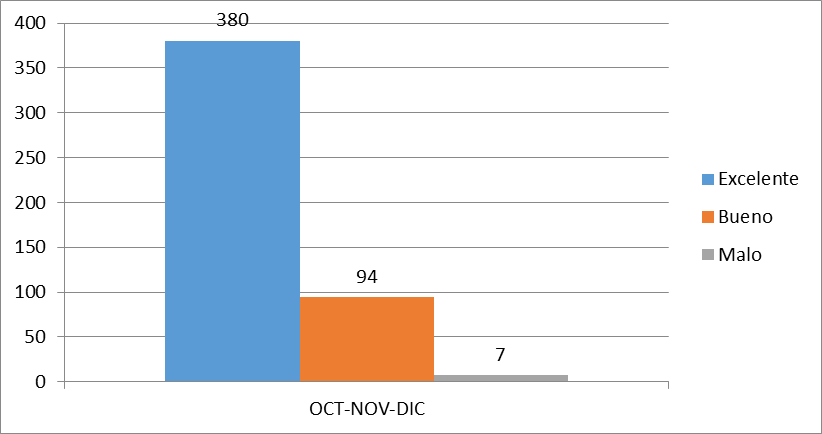  En la Dirección de Turismo y Desarrollo Económico estamos enfocados en que el turista tenga una estadía tranquila y placentera. Es por eso que se cuenta con un área de atención legal en la cual se orienta y se asesora al turista en cualquier problema que se pueda suscitar ya sea con empresas, o personas que se dedican a la atención al turismo. Se realizaron 48 asesorías legales.Actualmente hay 8 módulos activos en diversos puntos del municipio, estos módulos tienen la finalidad de ofrecer información a todos los turistas nacionales y extranjeros. Un punto fundamental para esta administración es embellecer al municipio nos reunimos con el Consejo del Centro Histórico de Puerto Vallarta y el Cronista de la ciudad Juan Manuel Gómez Encarnación del proyecto de cajas de historia con el fin de pintar con arte, 26 transformadores de la CFE sobre la calle Morelos, en los cuales se pintará la historia de Puerto Vallarta a cargo del artista Ernesto Garrigos. EVENTOS DE IMPACTO PARA LA ECONOMÍA EN PUERTO VALLARTALa Dirección de Turismo y Desarrollo Económico, en conjunto con empresarios, restauranteros, hoteleros, sector educativo, clubes deportivos y dependencias del ayuntamiento, realizamos diversos eventos artísticos y culturales, deportivos, congresos, gastronómico, filmaciones y hermanamientos como lo fueron:EVENTOS ARTÍSTICOS Y CULTURALESEs de suma importancia fomentar e impulsar las actividades culturales y artísticas a nivel nacional e internacional, así como estimular a los vallartenses para que desarrollen sus habilidades a través de nuestra cultura. Durante este trimestre se realizaron actividades culturales y artísticas como lo fueron: colocación de 29 altares, 42 catrinas, y el desfile en conmemoración del día del muerto. Se reconoce a las empresas que participaron. Maleconiada charra- saliendo de ley al Mercado Río Cuale.Por segundo año consecutivo, Puerto Vallarta se convierte en el epicentro de la celebración del Día de los Muertos al establecer un nuevo Récord Guinness con la Catrina más alta del mundo. La majestuosa figura, que se alza a 28.15 metros de altura, es una muestra del profundo arraigo que la tradición mexicana de las Catrinas tiene en el corazón de esta ciudad costera.Se llevó a cabo el Desfile Navideño con la participación de más de 30 carros alegóricos donde participaron algunas de las siguientes empresas: Vista Paraíso, Restaurantes Traviesos, Honda, Chevrolet, GMC, Base 21,  Caja Popular San Cristóbal, Autoser, Funeraria San José, Marino MKT, Cultura Sorda, mercados, clubes unidos, grupo flosol, entre otras. Entre luces, villancicos y alegría, cientos de familias vallartenses y turistas de Puerto Vallarta disfrutaron del Primer Desfile Navideño 2023.EVENTOS GASTRONÓMICOS Somos un destino reconocido internacionalmente por su gastronomía y su oferta culinaria con una variedad de combinaciones que refleja la riqueza del patrimonio cultural y natural de esta región. La gastronomía de Puerto Vallarta incluye una gran variedad de platillos, su especialidad son todos aquellos productos que vienen del mar. Se realizó el tradicional evento del vino en Muelle de Playa Los Muertos, se ha convertido en un lugar de encuentro imprescindible para los conocedores de la cocina gourmet internacional. Se llevó a cabo la sexta edición de Brewmasters, el festival dedicado a los maestros cerveceros en Puerto Vallarta, con sede en el parque Hidalgo. Participaron 13 cervecerías de Puerto Vallarta más marcas artesanales invitadas de Guadalajara, San Luis Potosí, Quintana Roo y Baja California. Hubo además 8 barras de destilados de agave, coctelería y área de venta de alimentos con pizza, alambres, tacos, parrilladas, chorizos, ceviches y aguachiles. Música en vivo durante todo el fin de semana con bandas y DJs locales, para amenizar el evento cien por ciento familiar.EVENTOS DEPORTIVOSNuestro destino se ha convertido en uno de los principales exponentes del deporte de alta competitividad a nivel nacional e internacional, la Dirección de Turismo y Desarrollo económico gestionó algunos espacios para la realización de los eventos deportivos como son: Campeonato Nacional de Voleibol de Playa Puerto Vallarta 2023, en el que participarán 120 equipos de diferentes estados de la República. Estos equipos compitieron en diversas categorías en las cinco canchas que se instalarán en la playa del Holly.Por segundo año consecutivo, Puerto Vallarta se convirtió en sede oficial del serial de Trail running más emblemático del mundo: el Ultra Trail Mont-Blanc UTMB® World Series, que reunió a las mejores carreras de trail running del planeta. Se llevó a cabo La primera edición de ‘Cruce Vallarta’ cumplió con gran éxito el reto de promover el nado en aguas abiertas contando con la presencia aproximada de 300 deportistas se lanzaron al mar. CONGRESOSPuerto Vallarta es la sede perfecta para el turismo de congresos y convenciones, por lo que cada vez más profesionales en la industria de eventos y reuniones eligen nuestro destino que cuenta con espacios especialmente diseñados para eventos, incluyendo el Centro Internacional de Convenciones, aunado a una amplia conectividad aérea, terrestre y marítima hacia las principales ciudades de México y países como Estados Unidos y Canadá. Puerto Vallarta es sede de la Convención Nacional de directores de la Organización Editorial Mexicana (OEM), una de las empresas de comunicación más importantes del país, teniendo la participación de cuyos participantes convivieron con autoridades en el patio central del Palacio Municipal.Se realizó el XXIII Congreso de la Federación de Anatomía Patológica de la República Mexicana (FEDPATMEX) es un congreso que se hace cada año y en esta ocasión Puerto Vallarta fue sede de tan importante evento teniendo una con asistencia de 400 personas de diferentes lugares de la república, este congreso dejó una derrama económica de aproximadamente más de 1 millón de pesos entre hospedaje, uso de transporte, destacando que todo esto es bajo el consumo local y en beneficio de los vallartenses.HERMANAMIENTOSCon el objetivo de fortalecer las relaciones sociales, culturales, económicas e impulsar la promoción turística entre los destinos, lo cual brindará la oportunidad de tener excelentes resultados en materia de turismo y generar vínculos de colaboración, promoción, alianzas y posicionamiento de cada uno de los mercados, para el desarrollo económico, entre otras acciones que promoverán el flujo de turistas durante todo el año. Se han realizado los siguientes hermanamientos:La Dirección de Turismo y Desarrollo Económico organizó una cena de despedida con los hermanos de Santa Bárbara. “Es un gusto estar con los hermanos de Santa Bárbara y Port Hueneme, California, pues hermanamiento es el acercamiento entre amigos que se entienden y de esa manera logramos transitar por el mejor de los caminos”, fue el mensaje del alcalde Luis Alberto Michel Rodríguez en la cena que su gobierno municipal ofreció a los integrantes de los comités de Ciudades Hermanas.
Ambas ciudades tuvieron la oportunidad de disfrutar del Festival del Día de Muertos Puerto Vallarta 2023, de estrechar los lazos de colaboración con nuestro municipio y construir puentes hacia un futuro más próspero, impulsando al turismo y fortaleciendo entre los destinos con mejores resultados en materia de ocupación hotelera.FILMACIONES:Puerto Vallarta es un destino turístico emblemático con sus calles empedradas, su mar azul, rodeado de montañas, un ecosistema que es inigualable y su gente tan amable, por esta cualidad es uno de los destinos de playa que es favorito para las casas productoras para hacer filmaciones en la bahía. En este trimestre se llevó a cabo por parte de la   Casa Productora Tantor Films de los Ángeles para grabación de comercial “Dove Hair Uk”  con la mejor locación en Mismaloya, su muelle y el Salto de la Iguana.  Contaron con un equipo de producción de 80 personas.  Se apoyó a la Casa Productora CONTROLADORA THE LIFT S.A. DE C.V.  Para la grabación de comercial marca Expedia  llevándose a cabo en playa conchas chinas y el muelle de la iguana en Mismaloya Puerto Vallarta. Contando con un equipo de producción de 70 personas.  Se brindó apoyo a la Casa Productora ZINGULART.  Se llevó a cabo en las áreas de las letras del malecón por medio de un Dron que serán para experiencia Inmersiva 4D denominada Teatro Suspendido Panorámico producción Trompo Mágico de la ciudad de Guadalajara. Contando con un equipo de producción de 10 personas. La subdirección de T.I y Gobierno Electrónico se tiene activo  y en función el internet inalámbrico gratuito en las instalaciones de la Unidad Municipal Administrativa (UMA) donde a diario nos visitan ciudadanos para hacer distintos trámites y servicios los cuales brinda el ayuntamiento. También el corredor turístico del malecón de puerto Vallarta, con ello apoyando al turista el cual visita nuestro puerto, dándole con esto un plus a nuestro puerto donde la ciudadanía puede tener libre acceso mientras recorre el malecón sin generarles costo alguno.ORDEN AL COMERCIO INFORMAL EN LA VÍA PÚBLICACon el objetivo de promover un desarrollo económico local competitivo y proporcionar a visitantes nacionales y extranjeros la oportunidad de disfrutar productos y servicios de alta calidad, es esencial establecer un entorno de comercio formal que garantice la excelencia en lo que se ofrece. Para lograr este propósito, se hace imperativo implementar una regulación eficaz que englobe a comerciantes y proveedores de diversos servicios. Además, es necesario llevar a cabo una supervisión tanto en espacios públicos como en establecimientos para asegurar el cumplimiento de las normativas comerciales.En este contexto, la Administración Pública ha tomado medidas concretas para alcanzar esta meta., Estas acciones son fundamentales para garantizar un ambiente comercial justo y transparente, beneficiando tanto a los negocios locales como a los consumidores.Durante el periodo actual se obtuvieron los siguientes resultados:La Dirección de Padrón y Licencias emitió 210 licencias nuevas y 444 refrendos de comercios establecidos, obteniendo la siguiente recaudación: Así mismo, la Dirección de Padrón y Licencias emitió 27 licencias nuevas y 535 refrendos de comercios en vía pública, obteniendo la siguiente recaudación: Permisos Provisionales Giros Restringidos: PERMISOS PROVISIONALES GIROS BLANCOS Y/O EVENTOSCOMERCIO EN VÍA PÚBLICAINTERACCIONES DEL CHATBOTDurante este periodo se llevaron a cabo un total de 1290 interacciones a través del chatbot, lo que demuestra su eficacia como una alternativa práctica y conveniente para nuestros usuarios."Durante el trimestre que se reporta, la Dirección de Inspección y Reglamentos llevó a cabo las siguientes acciones para preservar el orden del comercio en la vía pública de nuestro municipio:ESTRATEGIA 3.3. EMPRENDIMIENTO E INNOVACIÓNSe llevó a cabo la capacitación a Servicios de Calidad a Comensales misma que se ofreció al público en general, durante 3 días, con el apoyo de la Secretaría de Turismo del Gobierno del Estado de Jalisco (IDEFT), y la Academia Turística de Jalisco, ofrecen, teniendo como facilitadora a la C. Alicia Silva.Se cuenta con la asistencia de 12 personas, de las cuales la mayoría pertenecen a la rama restaurantera, se abordan temas importantes como el servicio,manejo y preparación de alimentos,  la conformación de una empresa desde cero; ejercicios de costeo de algunos alimentos. Se concluye satisfactoriamente, llevando a cabo la clausura con la entrega de reconocimientos con validez oficial ante la SEP.Otro tema que se llevó a cabo fue el 2do.  Taller de “Liderazgo y Herramientas” a los equipos de trabajo de coordinadores de colonias de desarrollo social con el fin de incentivar las relaciones humanas interpersonales ya que son esenciales para lograr un equipo lleno de fortalezas y ser líderes exitosos y su vez cumplir con el plan de actividades del NODESS OCEANOSS.3er Taller de capacitación del Programa de Océanos Nodos de impulso a la económica social y solidaria (NODESS) Impartido a coordinadores de colonias de Desarrollo social (promotores comunitarios) Se llevó a cabo ante el consejo Directivo de COPARMEX (Confederación Patronal de la República Mexicana) para dar a conocer e invitarles a participar en el  "Programa Transformando Empresas de 10”. Así mismo llevó a cabo la rueda de prensa para presentar el programa, el cual tendrá una duración de 80 horas durante el periodo del 23 de octubre al 16 de diciembre del 2023, la capacitación será en las aulas del centro educativo CECATI 63. Tuvimos el registro de 300 emprendedores y representantes de la micro y pequeñas empresas del municipio.El objetivo principal es capacitar y fortalecer el emprendimiento y desarrollo de las capacidades personales y empresariales, para desarrollar planes y estrategias de negocios, con la finalidad de impulsar la reactivación económica de los vallartenses y lograr fortalecer el mercado interno, promoviendo la creación de nuevos negocios, así como consolidar los existentes, este curso va dirigido a empresarios de la micro y pequeña empresa, así como nuevos emprendedores. Este programa fue totalmente gratuito, tuvimos el registro de 300 emprendedores y representantes de la micro y pequeñas empresas del municipioSe realizó la clausura del “Programa Transformando Empresas de 10” donde 205 microempresarios se graduaron con gran éxito el programa, el evento fue en las instalaciones de la Presidencia. .ESTRATEGIA 3.4. INTEGRACIÓN AGROPECUARIAEl día 16 de noviembre de 2023 se llevó a cabo la Reunión Programada del Consejo Municipal para el Desarrollo Rural Sustentable, en el Salón Ejidal Las Palmas de la que resultaron las solicitudes de apoyo con maquinaria para los diferentes ejidos del municipio.Se llevaron acciones para cumplimiento de ley de Fomento y Desarrollo Pecuario de Jalisco como se describen en las gráficas. 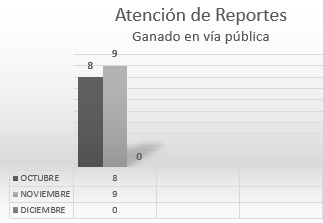 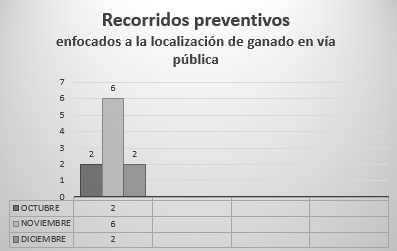 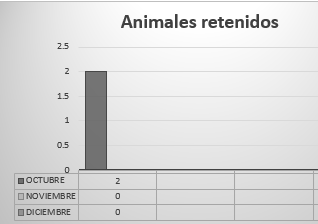 Se da el seguimiento a las Gestiones Estatales y Federales.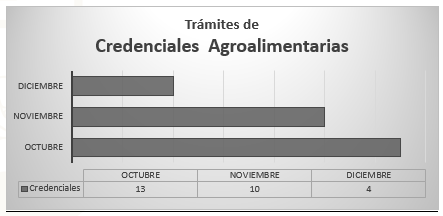 A continuación, se hace un reporte de actividades realizadas por cada unidad del día 01 de octubre al 31 de diciembre de 2023, según el programa de trabajo, detallando la meta alcanzada.3.5. Mercado local resiliente. Con el fin de promocionar los mercados municipales, se llevó a cabo diversas actividades culturales como lo fueron la verbena popular por la celebración del día de muertos, hubo montajes de altares, calaveras, juegos mexicanos como lotería, torito y registro civil, así como una cabalgata charra.Otro evento que se realizó fue el Desfile Navideño denominado (MAGIA NAVIDEÑA) este evento surge de la Jefatura de mercados con el fin de fortalecer nuestras tradiciones y promocionar los mercados públicos. En primera instancia se coordinó con la Dirección de Turismo y Desarrollo Económico, Posteriormente se les invitó a unirse a las demás direcciones, subdirecciones y jefaturas. Con la participación de varias dependencias y diversas empresas, se logró con éxito el primer desfile de carros alegóricos y personajes navideños como (Duendes, Renos, Santa Claus, Hadas).Para promover los mercados públicos, estamos haciendo eventos culturales, y en este caso, se realizó un evento de música, baile y pintura alrededor del HipHop. Este evento se llevó a cabo en el estacionamiento del Mercado Municipal de Ixtapa al aire libre.Por aniversario del mercado municipal de Ixtapa se llevó a cabo el Evento de Hiphop, BreakDance, expositores, Djs, Freestyle, Graftiti, Shows de Rap. Se colocaron Stands para la Venta de productos: Street Blong (playeras Urbanas), Un mundo nuevo es posible A.C. (peluches con causa), Expositor Huit (Ropa Urbana), Mexside Mx (Ropa Urbana). También contamos con stands de alimentos como: postres, papas (duritos) con cuerito, raspados, tacos dorados, aguas, refrescos; estos alimentos son vendidos por los mismos locatarios. EJE 4. TERRITORIO Y PROTECCIÓN AMBIENTALOBJETIVO: Gestión sostenible del territorio, con crecimiento urbano ordenado y compacto, perspectiva metropolitana, conservación y mejoramiento para la prestación de servicios ambientales ecosistémicos, así como acciones que permitan afrontar de manera resiliente los impactos del Cambio Climático.ESTRATEGIA 4.1. DESARROLLO URBANO Y METROPOLITANOPara contar con un adecuado desarrollo urbano equilibrado con visión metropolitano, es necesario contar con una eficiente planeación y gestión urbana, para lo cual, durante el periodo que se informa, la Dirección de Desarrollo Urbano y Medio Ambiente ha realizado las siguientes acciones:Con el propósito de generar la seguridad jurídica de la tenencia de la propiedad urbana, el área de Edificación y Licencias dio atención y se entregó el resolutivo correspondiente de un total de 355 trámites sobre cumplimiento a las bases normativas en materia de Edificación, entre los cuales se encuentran las Licencias para Edificación, Prórrogas, Terminaciones de obra, Alineamientos, Reparaciones, Remodelaciones, así mismo, se otorgaron 160 Licencias de construcción, mediante las cuales ingresaron a las arcas municipales 57.6 millones de pesos por concepto de trámites de licencias de edificación inicial, regularización y ampliación. A continuación, se reportan la totalidad de trámites específicos atendidos:La Subjefatura de Nomenclatura entregó un total de 86 números oficiales, con cuyos trámites se recaudó $13,133 pesos.; de igual manera se otorgaron 52 números provisionales en diversas colonias del municipio.La Jefatura de Dictaminación atendió un total de 647 trámites, de los cuales 192 corresponden a Dictamen Definitivo favorable, 148 dictámenes para la compatibilidad de comercio, 267 dictámenes de trazos, usos y destinos, 24 dictámenes de uso de suelo,15 sub divisiones y 01 régimen de condominio.En relación al Control y vigilancia de permisos de construcción vigentes y supervisión de los trabajos realizados conforme a lo autorizado, el área de Inspección y Vigilancia de obras efectuó 681 acciones urbanísticas, dando de esta manera la atención y seguimiento a 340 quejas, de las cuales se procedió con 214 apercibimientos, 88 actas y ordenes de inspección y 31 clausuras a obras de construcción. De igual manera, se efectuaron revisiones de los trámites para licencia de construcción, en donde se verificó que las edificaciones cumplan con lo manifestado en los trámites.Así mismo, se otorgó a la ciudadanía apoyos de autoconstrucción de plantas bajas, otorgando 8 permisos, entre la cuales se encuentran las colonias Loma Bonita, San Esteban, Laguna del Valle, Parque las palmas, volcanes, la floresta, y sauces.La Regularización de asentamientos humanos En la duodécima sesión de la Comisión Municipal de Regularización (COMUR) llevada a cabo en septiembre, se aprobaron los siguientes dictámenes:Se aprobaron 18 dictámenes de acreditación para la titulación para la colonia Ampliación Rancho Nácar, basados en los artículos 3 y 34 fracción I, 35, 36 y 37 de la Ley para la Regularización y Titulación de Predios Urbanos en el Estado de Jalisco.Se aprobaron 27 dictámenes de acreditación para la  titulación para la colonia Valle Azul.Se aprobó el Dictamen de acreditación para la titulación de la colonia Ampliación Volcanes.Se emitieron las aprobaciones del Estudio y Opinión de los Elementos Técnicos, Económicos y sociales, para dar a conocer el inicio del procedimiento de regularización, mediante la publicación en la Gaceta Municipal. de los siguientes asentamientos humanos:   Ampliación Vista del Mar fracción I  Ampliación Vista del Mar fracción II  Nápoles  Parotas del Valle    Ampliación Vista Diamante”.Aprobación del Dictamen de Procedencia emitido por la PRODEUR, así como la solicitud del Proyecto Definitivo de Urbanización de los siguientes asentamientos humanos:Ampliación Colinas del Bosque Chula Vista Colinas del Bosque Colinas del Bosque IISe emite el  Visto bueno para emitir y elaborar la Resolución definitiva, derivada de las actuaciones de los Procedimientos de Regularización y el Procedimiento de Titulación; en conformidad al artículo 29 del Decreto 20920 así como el de artículo Tercero Transitorio de la Ley para la Regularización y Titulación de Predios Urbanos en el Estado de Jalisco;  en favor de quienes acreditaron en base a los 41 expedientes analizados; como poseedores a título de dueños, reconocidos por la Comisión Municipal de Regularización de los  Fraccionamientos:a) Ampliación Rancho Nácar        	14b) Valle Azul                                  	27Se dio Informe de solicitudes de inicio de proceso administrativo de regularización de los asentamientos humanos:  Ampliación Vista del Mar  Ampliación Vista del Mar fracción I  Ampliación Vista del Mar fracción II  Ampliación Diamante  Nápoles  Colorado Sur  La RosaAsí como de los siguientes asentamientos humanos aunado de que se emite la solicitud para la elaboración de los Estudios y Opinión de los Elementos Técnicos, Económicos y Sociales de los siguientes asentamientos humanos.§  Colina Real§  Nuevo Horizonte§  Villarreal§  Jardines las Flores§  Santa Fe§  Vista HermosaAunado a todas estas acciones llevadas a cabo por las áreas que conforman la dirección de Desarrollo Urbano y Medio Ambiente, la Subdirección de Vialidad abonó al propósito de mejorar la infraestructura de movilidad en nuestro municipio, llevando a cabo, con el fin de mantener un mejor orden y control en la Vialidad, la identificación de los espacios habilitados para estacionarse debidamente y así también para obtener una mejor imagen de nuestro puerto, realizando de esta manera trabajos de Balizamiento de los cuales se desprenden el pintado de lo siguiente: líneas amarillas, líneas blancas, machuelos, límites de velocidad, zonas peatonales, flechas, zona de alto, topes, cortina de topes, zona escolar y agujas de separación de tránsito, ascendiendo a un total de 9,259 metros pintados. Proyectos Estratégicos El crecimiento poblacional de Puerto Vallarta, a causa de diversos fenómenos económicos y sociales, genera una demanda de servicios y equipamiento compleja y variada, por lo que es primordial planificar y ejecutar de forma eficiente y eficaz el desarrollo urbano de la Ciudad, así contar con una infraestructura funcional, en este alcance, el Gobierno Municipal tiene como objetivo ampliar, mejorar y conservar en buen estado la infraestructura urbana del municipio, mediante la ejecución de obra estratégica necesaria para un desarrollo integral. Derivado de planeación estratégica del desarrollo urbano del municipio, durante el periodo de octubre a diciembre del presente año 2023, la Dirección de Proyectos Estratégicos realizó las siguientes actividades para la proyección de obras estratégicas de desarrollo:17 levantamientos topográficos.05  vuelos fotogramétricos con topografíaPropuestas y/o Proyectos de obras:07 proyectos de pavimentación a base de concreto hidráulico04 proyectos de pavimentación a base de empedrado ahogado en mortero01 proyecto de pavimentación a base de asfaltoproyecto integral para mitigar inundaciones en la zona de portales del municipio de puerto vallarta (FOPREDEN)Revisión de alineamiento Av. Federación entre calle Victor Iturbe y calle Melchor Muzquiz, col. Lomas del Coapinole.Rehabilitación cancha de fútbol de la LijaPropuesta de apertura de calle en Boca de Tomatlán, municipio de puerto vallarta, jalisco al este de la calle las garzas y carretera 200, puerto vallarta-melaqueRevisión parcela 603 dentro del ejido de Ixtapa, calle Simón Andrade y camino viejo a Ixtapa, según distrito urbano 2Pavimentación de canal sobre calle Paseo de las Gaviotas, Paseo del Marlin y Calle Pez Espada, Colonia Fracc. Las Gaviotas. Rehabilitación Cancha de Fútbol la Lija, sistema de riego.Otras actividades:En el mes de Octubre se organizaron cuadrillas de colaboradores para la limpieza de escombro de los árboles derrumbados por el huracán Lidia.El personal de esta oficina encargado del manejo del Dron, capacitó en el manejo del Dron al personal de Obras Públicas y Comunicación Social para la medición de la catrina.En cumplimiento a lo planteado en nuestros compromisos de mejorar la movilidad en el municipio en este año 2023, se realizaron trabajos de mantenimiento y mejoramiento de calles, siendo el total en este trimestre, más de  2,775 m2 de bacheo. Se realizaron trabajos de mantenimiento y mejoramiento de calles a través del despliegue de cuadrillas de bacheo en las siguientes colonias, calles y avenidas del municipio entre ellas: La Bobadilla, Villa Universidad, Jardines del Puerto, 5 de diciembre, centro, Emiliano Zapata, Av. Libramiento, Leandro Valle, Politécnico Nacional, (Col. Educación), Exiquio Corona, Av. Los Tules Carretera de las palmas a Tebelchia, Carretera al Cantón, Díaz Ordaz, Zona Hotelera Norte, Fco. Medina Asencio, Las Aralias, El PitillalAvance de proyectos de Obra pública en proceso del trimestre que se informa:ESTRATEGIA 4.2. PLANEACIÓN TERRITORIALCon el propósito de que en nuestro municipio cuente con un instrumento de ordenamiento ecológico, con enfoque de conservación y mejoramiento de los servicios ambientales, la Dirección de Desarrollo Urbano en colaboración y mediante la Subdirección de Medio Ambiente, llevaron a cabo las siguientes acciones.La Jefatura de Instrumentos Urbanos En el cuarto trimestre de este año, se han llevado a cabo diversas actividades destinadas a mejorar las condiciones del territorio y promover la integración plena en la vida urbana. Algunos de los avances más destacados son:Parques Ecológicos: Se ha alcanzado un avance del 80% en este proyecto, que se encuentra en seguimiento administrativo. El proyecto aún se encuentra en las comisiones edilicias del H. Ayuntamiento para su dictaminación y aprobación.Consejo Municipal de Desarrollo Urbano: Se ha avanzado un 85% en la actualización del Reglamento de Gestión a través de 3 reuniones quincenales. Estas reuniones han sido clave para el proceso de actualización, dado que se trabajó en el Capítulo quinto, tabla de matriz de compatibilidad y Capítulo sexto, tabla de normas.Corazón Urbano: Este programa se enfoca en mejorar espacios públicos y se encuentra en la etapa de diagnóstico, con un avance del 55%. se encuentra coordinado por la Dirección de Desarrollo Urbano y Medio Ambiente; se pretende lograr coadyuvancia con la Dirección de Oficialía Mayor, la Dirección de Proyectos Estratégicos y la Dirección de Desarrollo Social.Actualmente, el proceso ha finalizado la primera etapa que corresponde a diagnóstico.Para cumplir con la etapa 2 “Garantizar”, este programa ha sido presentado distintas autoridades municipales, y actualmente se sigue trabajando en estrategias para poner en marcha una prueba piloto.Programa de Ordenamiento Territorial de la Zona Metropolitana Interestatal de Puerto Vallarta-Bahía de Banderas: Se ha avanzado un 99% en este programa, , se conformaron las comisiones de dicho programa, así mismo, se dio seguimiento administrativo en coordinación con SEMADET, SEDATU y SDS (secretaria de Desarrollo Sustentable), para la publicación del dictamen de Congruencia del Estado de Jalisco y Nayarit.Además, como parte de las actividades del Instituto Metropolitano de la Bahía se realizaron 2 mesas de trabajo en línea para el seguimiento a la publicación de dicho programa con fecha del 09 de octubre 2023 la cual fue sesión informativa y el día 14 de diciembre del 2023 que fue la primera sesión ordinaria 2023.Actualización del Reglamento del CMDU: Con un avance del 90%, se han aprobado las observaciones de sindicatura en la actualización del Reglamento del Consejo Municipal de Desarrollo Urbano. Arborización de parques: proyecto de la Regidora María Elena Curiel Preciado.  Salida a campo y verificación del estado físico de los parques, así mismo se elaboró la propuesta para arborización de parques en Sistemas de Información Geográfica, en el cual se señaló los parques que se encuentran cerca de escuelas.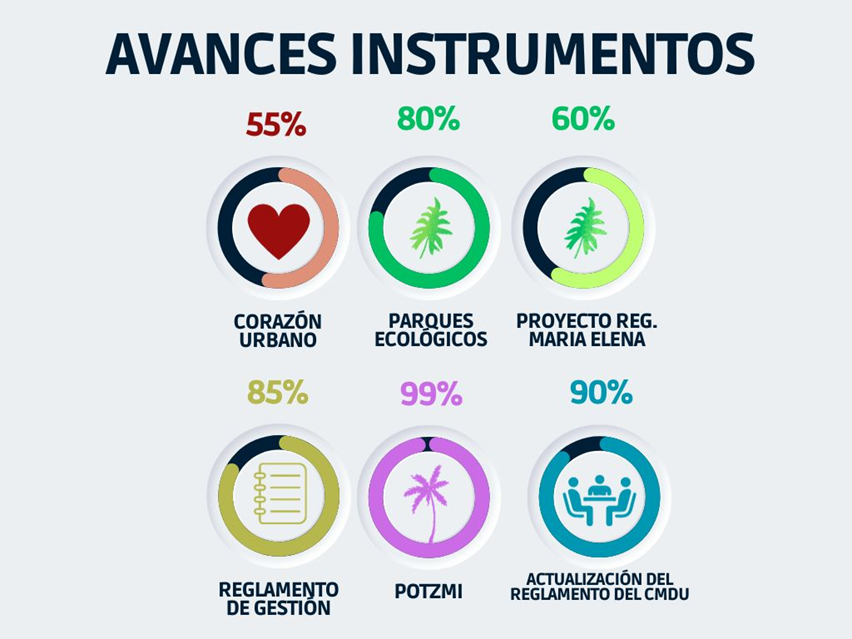 Estos avances reflejan los esfuerzos y actividades realizadas en el tercer trimestre del año para mejorar las condiciones urbanas y promover el desarrollo del territorio en Puerto Vallarta.DIFUSIÓN DE ZONAS DE RIESGO POR EVENTOS NATURALESContinuamos trabajando en la difusión de zonas de riesgo por eventos naturales como parte de nuestros esfuerzos para fortalecer la cultura de la resiliencia en el municipio. El objetivo es mantener a la ciudadanía bien informada sobre los peligros a los que nos exponemos ante fenómenos hidrometeorológicos y brindar recomendaciones para evitar situaciones de riesgo.Durante este trimestre, se emitieron un total de 93 reportes meteorológicos, 93 gráficos de condiciones de playa, y 124 gráficos que detallan la altura de las olas y la velocidad del viento. Estos recursos proporcionan información esencial para aquellos que disfrutan de nuestras playas, permitiéndoles hacerlo de manera segura.Además, se emitieron 46 avisos de potencial de lluvias y 217 avisos de pronóstico, proporcionando información actualizada sobre las condiciones climáticas para que la comunidad pueda estar preparada y tomar medidas preventivas. Este esfuerzo continuo es fundamental para garantizar la seguridad de nuestros ciudadanos frente a eventos naturales.ESTRATEGIA 4.3. BIODIVERSIDADPara garantizar la sustentabilidad de los recursos naturales y la biodiversidad, durante el periodo que se informa, la Subdirección de Medio Ambiente ha implementado las siguientes acciones, instrumentos jurídicos, programas y proyectos encauzados a la protección, conservación y restauración del ambiente del Municipio de Puerto Vallarta:Manejo y Rescate de Vida SilvestreEl Programa de Manejo y Rescate de Vida Silvestre tiene como objetivo salvaguardar la vida silvestre que se encuentra en peligro por las diversas situaciones, dando revisión y atención médica veterinaria a los ejemplares de fauna que son capturados, resguardados y liberados en su ámbito natural, realizando las siguientes actividades clasificadas en tres proyectos:De las acciones llevadas a cabo por la subdirección de medio ambiente se realizó, Limpieza de nidos y revisión de crías de tortuga golfina en el Campamento Tortuguero del Holly,  la Liberación de 7 aves marinas pardela cola corta en su hábitat natural en el estero de Boca de Tomates y Liberación de cocodrilo en el Río Ameca.A su vez en coordinación con la dirección de seguridad ciudadana, Los elementos de la patrulla verde durante este trimestre comprendido de octubre a diciembre,  Se han atendido hasta el momento un total de 440 reportes de la policía ecológica, continuando con la vigilancia para que se le dé cumplimiento a las leyes y reglamentos enfocados a la protección de la riqueza natural de Puerto Vallarta. Así también como en la atención y cuidado de los animales, fortaleciendo la conciencia ecológica.Trabajando en coordinación con el Centro de Control, asistencia animal y Albergue Municipal.  Atendiendo fauna doméstica, como silvestre y asuntos relacionados con el medio ambiente, con atención a través de las llamadas al 911 de Base Calle.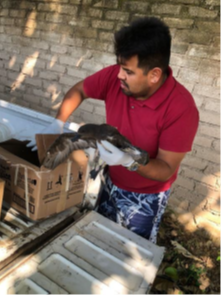 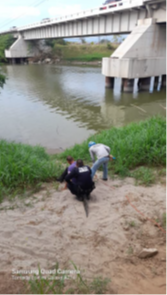 Atención a Denuncias CiudadanasDiariamente se atienden las denuncias recibidas, realizando recorridos de inspección en la mancha urbana y zona rural, dando atención a todo tipo de denuncias en materia ambiental, verificando talas clandestinas, vertimiento de materiales provenientes de construcciones (escombro) en lugares no autorizados, descargas de aguas negras en forma clandestina en vía pública, cuerpos de agua o suelo, así como agentes contaminantes a la atmósfera que rebasen los límites máximos permisibles.Educación AmbientalEl Programa de Educación Ambiental tiene como objetivo la concientización del Medio ambiente en la sociedad, realizando campañas encaminadas al medio ambiente, así mismo promover por medio de las redes sociales contenido alusivo de acciones amigables con el medio ambiente y datos importantes de la misma en la sección ¿Sabías que? con el fin de crear conciencia sobre el ambiente:Bienestar Animal Dando cumplimiento a nuestro Reglamento de Tenencia Responsable y Protección de Animales Domésticos; se logró atender 115 reportes de la ciudadanía, tratando la problemática que existe en las colonias de nuestro municipio sobre el tema principalmente de maltrato animal, atendiendo consultas e inconformidades vecinales; durante este trimestre llegamos a 109  hogares vallartenses.Así también, la Subdirección de Bienestar Animal, llevó a cabo la implementación de las siguientes campañas y/o eventos:El programa de esterilizaciones gratuitas, nos acercamos a diferentes colonias de Puerto Vallarta, en este trimestre se logró esterilizar 330 animales de compañía, con el objetivo disminuir problemas de salud pública en nuestra población y con ello evitar la proliferación de animales domésticos en situación de calle; en promedio el costo por cirugía es de $500.00 por lo tanto estamos hablando de que conseguimos que 330 familias vallartenses obtuvieron  un ahorro en su economía, lo que representa un total de $165,000.00 (Ciento sesenta y cinco mil pesos).1.      Eventos de adopciones “ADOPTA A UN AMIGO”A través del centro de control y salud animal, se logran atender las denuncias de la ciudadanía, sobre temas principalmente de maltrato y crueldad animal, ingresando a medida de nuestras instalaciones perros y gatos que se encuentre en peligro su vida, brindando atención veterinaria y posteriormente consiguiendo integrarlos a nuestro programa de adopciones, en este trimestre se logró dar en adopción:Cabe mencionar que en trabajo en equipo con Asociaciones Civiles se logró enviar al extranjero 6 perros, que se consiguió reubicar en hogares principalmente en Estados Unidos y Canadá.ESTRATEGIA 4.4. RÍOS, PLAYAS Y MAREn tema de Ríos, playas y mar, la Subdirección de Medio Ambiente está comprometida en el cuidado de nuestras playas, que son nuestra área natural más visitada en este puerto, es por ello que para seguir siendo conocido como uno de los puertos más bonitos, se ha llevado a cabo la ejecución del Programa Playa Certificada con el propósito de seguir demostrando que nuestras aguas son limpias y en buenas condiciones para que nuestros habitantes y visitantes puedan seguir disfrutando de ellas, es por eso que se sigue buscando la certificación de las mismas, encaminado para lograr este objetivo mediante diversas acciones: Realización de muestreos en playa de oro, camarones y palmarés. Vuelo de Dron para transectos de residuos en playa camarones, playa de oro y palmarés.Recorridos adyacentes en playas Oro, camarones y palmarés. 4 Reuniones del Comité de Playa de Oro, para ver sobre las estrategias para conservar la certificación de la playa, así como la gestión del cambio de la torre de guardavidas en playa.Se realizaron 4 talleres con vendedores ambulantes.La Subdirección de Medio Ambiente también implementa el Programa de Reforestación, el cual tiene como fin el generar que en nuestro municipio existan más áreas naturales, así como fomentar con la ciudadanía sobre el cuidado y el respeto sobre nuestros árboles, es por ello que durante este periodo en diversas áreas públicas de la ciudad se han plantado árboles, así como se hecho la entrega de árboles a la ciudadanía, para que puedan ser partícipes de ese programa, siendo estos los resultados:4.5. CAMBIO CLIMÁTICO. En relación al importante tema del Cambio Climático, la subdirección de Medio Ambiente ha realizado el seguimiento de 3 de las acciones que están contempladas en el programa municipal de cambio climático ha sido encaminado a la reforestación, a la educación ambiental y al rescate de la fauna, así como se han llevado a cabo la evaluación de documentos en materia de impacto ambiental: EJE 5. GOBIERNO PARA RESULTADOSOBJETIVO: Garantizar un gobierno abierto y transparente, basado en resultados de desarrollo, que combate a la corrupción, consolide la confianza y participación de la sociedad.ESTRATEGIA 5.1. COMBATE DE LA CORRUPCIÓNLa Contraloría Municipal desempeña un papel esencial como el Órgano de Control Interno, ejecutando las atribuciones conferidas por la Ley del Gobierno y la Administración Pública Municipal. Esta entidad asume la responsabilidad de organizar el sistema de control, supervisión y evaluación de la gestión local, incluyendo la administración de los recursos públicos, entre otras funciones. Todas estas actividades se orientan hacia la prevención y erradicación de actos de corrupción. Las competencias de esta instancia interna de control incluyen el seguimiento de las auditorías realizadas en la entidad municipal, con un enfoque específico en la prevención de prácticas corruptas por parte de los funcionarios públicos. Durante el período reportado, un total de 128 funcionarios cumplieron con la presentación de sus declaraciones patrimoniales y de intereses. Además, se llevaron a cabo notificaciones con el fin de regularizar la situación de los servidores públicos que no habían cumplido con dichas declaraciones. Estas acciones son parte de nuestros esfuerzos continuos para garantizar la transparencia y la integridad en nuestra administración municipal.Auditoría financieraGlosa financiera: Recibimos y tramitamos 3114 solicitudes para pago de proveedores, para la verificación del soporte documental, comprobación, justificación, fundamentación y motivación del pago con recursos públicos.Auditoría de obra públicaGlosa obra pública: Recibimos y tramitamos 67 solicitudes para pago de estimaciones, anticipos y finiquitos de obras públicas, ejecutadas con recursos públicos municipales y federales, se llevaron a cabo 42 verificaciones de campo Y   06 participaciones en la   comisión de adjudicación de obra pública del H. Ayuntamiento Constitucional de Puerto Vallarta, Jalisco en apertura de obra y fallo              ESTRATEGIA 5.2. TRANSPARENCIA Y RENDICIÓN DE CUENTASEn cumplimiento de facilitar el acceso a la información pública para toda la población, durante este periodo, la Unidad de Transparencia de la Dirección de Desarrollo Institucional ha realizado las siguientes acciones encaminadas al cumplimiento de la Ley de Transparencia y Acceso a la Información Pública:Se trabajó en la actualización constante del sitio web oficial de Transparencia mismo que se encuentra publicado dentro del portal oficial de este sujeto obligado www.puertovallarta.gob.mx, para facilitar el acceso de los ciudadanos a la información pública fundamental, generada, administrada y resguardada por este Ayuntamiento Constitucional de Puerto Vallarta, Jalisco.Durante el período que se reporta se recibieron y desahogaron en tiempo y forma un total de 480 solicitudes de acceso a la información, solicitudes de acceso a la información, recibidas de la siguiente forma:	Se recibieron y desahogaron en tiempo y forma, 95 Recursos de Revisión y 38 determinaciones de cumplimiento, notificados al correo electrónico oficial unidaddetransparencia@puertovallarta.gob.mx, derivadas de las inconformidades planteadas por parte de los diversos peticionarios de las solicitudes de acceso a la información pública.Es pertinente mencionar que, durante este periodo de tiempo, esta Unidad de Transparencia, no recibió ningún recurso de revisión ni determinación de cumplimiento a las solicitudes de derecho ARCOP, toda vez que no fueron recibidas solicitudes de carácter inicial, por este sujeto obligado.Asimismo, se informa que, se recibieron y desahogaron en tiempo y forma, 16 recursos de transparencia, notificadas al correo electrónico oficial unidaddetransparencia@puertovallarta.gob.mx, derivadas de las denuncias realizadas por la omisión total o parcial, de las diversas áreas administrativas adscritas a este sujeto obligado, referente a la entrega, y publicación de la información fundamental.Durante dicho mes, el comité de trasparencia sesiono el día 18 de Octubre, 16 de Noviembre, 06 de diciembre del 2023 donde se generaron y se aprobaron las actas de las sesiones extraordinarias, mismas que se encuentran publicadas en el portal web oficial de este sujeto obligado, o bien a través del siguiente link: https://transparencia.puertovallarta.gob.mx/articulo8.php?pag=art8-secIg.Como parte de ser una Administración transparente es primordial informar los resultados de la gestión del gobierno municipal, siendo necesario realizar diversas acciones que logren comunicar a la población los resultados obtenidos, al Respecto, durante el trimestre que se informa, la Jefatura de Control y Seguimiento de la Dirección de Desarrollo Institucional llevó a cabo lo siguiente:Capacitación a las dependencias para la elaboración de sus MIR (Matriz de Indicadores de Resultado) que va en relación con su programa presupuestario.Tuvimos la segunda evaluación de la guía consultiva de desempeño municipal que está dividida en 8 módulos. En diciembre salieron los resultados de haber salido en la primera evaluación con un resultado del 32%, en esta evaluación obtuvimos un 78% lo que significa que obtuvimos un 41% en incremento. Es gratificante reconocer la excelente participación y compromiso de todas las direcciones que participaron. Para consolidar la implementación del gobierno digital, la Subdirección de Tecnologías de la Información y Gobierno Electrónico en conjunto con la jefatura de Ingenieria de Software  finalizaron la terminación del análisis del sistema “SIMAP” (Sistema Integral Municipal de Alumbrado Público) y se comenzó con su desarrollo, en el cual ya se está trabajando en su interfaz de usuario y su base de datos. Se continuó con el diseño de la versión pública en forma de página web del programa SIMIREM, además de que se iniciaron los preparativos para su implementación, esto con el fin de que los ciudadanos que así lo deseen sean libres de consultar la información que ésta brinde desde sus dispositivos.Se trabajó con la base de datos de Fornade dándole una nueva estructura según los requerimientos de la nueva versión además de adaptar la información existente para que esta pueda ser consultada en la nueva versión una vez implementada, también se comenzó a trabajar en la nueva interfaz con la que contará el mismo.Se realizaron cambios en el programa de peticiones para agregar campos y mejorar su calidad de vida, además se comenzó con el análisis de nuevas funciones para agregar nuevas características al mismo y así renovar sus características e interfaz. Se efectuaron mejoras en las “Apis” de usuarios y empleados, las cuales permiten obtener la información de inicio de sesión de los usuarios que utilizan los programas desarrollados por esta jefatura y la de empleados permite obtener los nombres, dependencias y cargos de las personas que acceden a los sistemas. Dichos cambios se realizaron con el fin de optimizar el cómo se obtiene la información de estas además de reforzar su seguridad y estabilidad.El programa “Hogar de 10” contó con una actualización de interfaz y de funcionalidades, lo que le otorgó la capacidad de generar QR los cuales agilizan la entrega de los apoyos de los ciudadanos, con este cambio también se reestructuró la base de datos para que dicha función cumpliera su objetivo de manera exitosa.La jefatura de Innovación y Calidad llevó a cabo la constante actualización  del portal Web del Ayuntamiento www.puertovallarta.gob.mx. Diseño, programación, actualización del portal Web de Información Presupuestal del Municipio de Puerto Vallarta (BARÓMETRO)ESTRATEGIA 5.3. GESTIÓN EFECTIVACon la finalidad de Eficientar el desempeño del Recurso Humano de esta Administración, durante este periodo la Jefatura de Recursos Humanos implementó diferentes técnicas que a continuación se mencionan: Se han formalizado convenios de colaboración en materia de servicio social y prácticas profesionales con las siguientes instituciones educativas tanto públicas como privadas a nivel Medio Superior y Superior: Universidad Arkos, CONALEP, GEDISA, ICEP, Tecnológico Mario Molina, CUSUR de la UDG, UNIVA, UNE, Universidad de la Vera-Cruz, CECATI, CBTIS 68, Universidad Ibero, Universidad Continental y Universidad Vizcaya.Actualmente 298 estudiantes de las Instituciones Educativas con las que se tiene celebrados convenios de colaboración que prestan sus servicio social y prácticas profesionales en diferentes dependencias que conforman este H. Ayuntamiento Constitucional de Puerto Vallarta.Se encuentran activos convenios de descuentos para beneficio de los servidores públicos con las siguientes Instituciones Educativas tanto públicas como privadas a nivel Medio básico, medio superior y superior: Universidad Arkos, Linguatec, ICEP, Tecnológico Mario Molina, UNIVA, UNE, Universidad de la Vera-Cruz, Proulex. Colegio Jefferson, Vital Health.Se llevó a cabo la capacitación “Hablemos de Violencia de Género: Herramientas Básicas de Identificación y Atención”, con el registro de 120 servidores públicos y con una duración de 21 horas. El curso fue dado por especialistas del tema de la Unidad de Atención, Prevención, Rehabilitación de la Violencia Sexual de Puerto Vallarta, perteneciente al Gobierno del Estado de Jalisco.ESTRATEGIA 5.4. MEJORA REGULATORIA Y MODERNIZACIÓN ADMINISTRATIVADurante el transcurso de este trimestre, la Dirección de Mantenimiento ha ejecutado un total de 407 servicios, siendo receptora de 427 solicitudes y manteniendo 20 servicios pendientes. Estas intervenciones han abarcado una variedad de áreas cruciales para el adecuado funcionamiento y aspecto estético del municipio.Entre las actividades más destacadas se encuentran:En los de Panteones Municipales, se llevaron a cabo trabajos integrales de mantenimiento, incluyendo pintura, reparaciones eléctricas, fontanería y albañilería, en la calle Juárez, se brindó apoyo con mano de obra para la colocación de adornos, contribuyendo a la ambientación festiva del entorno. En la Plaza de la Colonia Paso Ancho fue objeto de reparaciones eléctricas y de fontanería en los baños públicos, mejorando la calidad de los servicios para la comunidad. En lo que respecta al Malecón, se llevaron a cabo trabajos de limpieza, retirada de letreros caídos debido al huracán Lidia, y trabajos de poda en diversas áreas afectadas por este fenómeno en coadyuvancia con las diversas áreas del ayuntamiento.Respecto a las demás áreas públicas en las que se llevaron a cabo trabajos de mantenimientos por mencionar algunas de ellas fueron en la Colonia Paso Ancho con pintura en sus áreas recreativa, en la Colonia Morelos y Pavón, se realizaron trabajos de mantenimiento de pintura en puentes vehiculares, contribuyendo a la preservación de la estructura, el Mercado 5 de Diciembre y las Colonias Palo Seco y Magisterio fueron atendidos con trabajos de mantenimiento de pintura, resaltando la importancia de estos espacios comunitarios, la Plaza de la Delegación de Las Juntas experimentó mejoras en su asta bandera gracias a trabajos de reparación, fortaleciendo la identidad local.En cuanto a las instalaciones pertenecientes al patrimonio municipal se realizaron trabajos en el Taller Municipal, se realizaron reparaciones eléctricas para mejorar las instalaciones y garantizar su funcionamiento eficiente, en el Centro de Control y Acopio Animal, se realizaron reparaciones eléctricas y albañilería asegurando un ambiente adecuado para la atención de animales, en las oficinas de la Dirección de Comunicación llevó a cabo el cambio de vigas de madera en mal estado, fortaleciendo la infraestructura y garantizando la seguridad del personal, la Comisaría de Ixtapa recibió mantenimiento de limpieza en aires acondicionados, garantizando condiciones óptimas de trabajo, la Agencia Municipal de Tebelchia fue beneficiaria de trabajos de mantenimiento de pintura en la plaza pública y área recreativa, promoviendo espacios agradables para la comunidad,  la Casa del DIF en la Agencia de Mojoneras fue objeto de trabajos de pintura, brindando un ambiente renovado y acogedor. En cuanto a la Presidencia Centro experimentó mejoras con trabajos de albañilería en el techo, asegurando la integridad estructural del edificio, así como en la Unidad Municipal Administrativa (UMA) se llevaron a cabo mantenimiento de pintura en las escaleras.Durante este periodo la Jefatura de Patrimonio Municipal realizó las siguientes actividades para mejorar la gestión de los bienes inmuebles del municipio: Se realizaron 2 visitas a predios a solicitud de proyectos para inspección.Bienes muebles del municipio:Se realizaron 1037 altas de artículos adquiridos.Se realizaron 4 recorridos a bodegas para el resguardo de los bienes en propuestas de baja.Se realizó propuesta de 165 artículos para baja.Se volvió hacer inventarios de la Dependencia de Servicios Públicos Municipales por petición de la misma a las 9 jefaturas.Vehículos:Se trabajó en coordinación con el departamento de comunicación social para realizar la rotulación de 4 vehículos.Se dieron de alta 4 nuevos vehículos al parque vehicular.Se realizaron 20 visitas a taller municipal, así como 10 a talleres externos.Se realiza la evidencia fotográfica de las 4 unidades nuevas.Se realizaron 4  nuevos resguardos de vehículos.Se realizaron 1 trámites administrativos para bajas de vehículos por pérdida total.Se procedió al emplacamiento de 10 vehículos, 6 por pérdida de placa y 4 nuevas. Durante este trimestre la subdirección de tecnología de la información y gobierno electrónico a través de la jefatura de soporte técnico y sistemas de producción atendieron un total de 607 reportes de la UMA, Presidencia y otras dependencias externas.El área de soporte técnico y sistemas en producción en el mes de octubre y noviembre se llevó a cabo la transición de equipos de impresión, copiadora y escáner dentro de las dependencias del H. Ayuntamiento de Puerto Vallarta instalando un total de 216 equipos.Durante el periodo se atendieron 2253 vehículos del total del padrón vehicular para mantenimiento preventivo y/o correctivo en el Taller Municipal. El impacto que se ha generado hacia la ciudadanía es, contar con mejores unidades para los distintos servicios públicos, así como la vigilancia y la seguridad ciudadana. En este trimestre se lograron reactivar 7 unidades Por Motor y Transmisión.Hacienda PúblicaDurante el ejercicio fiscal actual, se han implementado estrategias recaudatorias que no solo han contribuido a la sostenibilidad económica, sino también a mantener un equilibrio presupuestal. Esto se debe a que esta tesorería ha establecido políticas que optimizan la recaudación de diversas contribuciones, como impuestos, contribuciones de mejoras, derechos y aprovechamientos. Dado que los impuestos representan una de nuestras principales fuentes de ingresos, hemos enfocado nuestros esfuerzos de recaudación en este ámbito específico, ofreciendo facilidades de pago a los contribuyentes, como acceso al pago de cuentas prediales y múltiples puntos de recaudación en todo el municipio. Estas medidas han sido clave para mantener nuestra estabilidad financiera y garantizar un presupuesto equilibrado.Respecto a la recaudación por el uso y goce de los Derechos de los Concesionarios, Usuarios y Permisionarios de la Zona Federal Marítimo Terrestre y del impuesto de Trasmisión Patrimonial, se informa lo siguiente:Respecto a las cuentas nuevas de catastro, se registraron un total de 683:Estrategia 5.5. Gobernanza y participación ciudadanaSecretaria GeneralLa Secretaría General, brinda una mayor confianza y acercamiento con la sociedad al tener una comunicación cordial para lograr con ello que las decisiones a tomar sean percibidas de una manera positiva participando en el mejoramiento de las condiciones de vida de la comunidad en general, en especial de los grupos más vulnerables, considerando como parte importante, el reclamo constante de la población de un gobierno municipal sensible, transparente, que sepa escuchar y que se esfuerce por llevar a cabo una administración eficiente y eficaz, y que el trato personal con el pueblo al otorgar los servicios municipales, sea digno, con amabilidad, cortesía, calidad y calidez. La Secretaria General ha participado en las sesiones que el Pleno del Ayuntamiento ha celebrado de Octubre a Diciembre del año 2023, siendo un total de 04 cuatro sesiones plenarias de las cuales 02 dos han sido de carácter ordinario y 02 dos de carácter extraordinario, que en su conjunto han dado origen a  acuerdos edilicios, siendo las siguientes:Entre los Acuerdos de Ayuntamiento más relevantes se encuentran los siguientes: Acuerdo edilicio número 467/2023 mediante el cual se aprueba la celebración de un convenio de colaboración en el marco del programa de fortalecimiento a la transversalidad de la perspectiva de género a celebrarse con la Secretaría de Igualdad Sustantiva  entre Mujeres y Hombres del Estado de Jalisco para la operación y fortalecimiento del Centro para el Desarrollo de las Mujeres “CDM” en nuestro municipio.Acuerdo edilicio número 471/2023 mediante el cual se aprueba el Reglamento de Salud para el Municipio de Puerto Vallarta, Jalisco, y reformas al Reglamento Interior del Trabajo del H. Ayuntamiento de Puerto Vallarta, Jalisco.Acuerdo edilicio número 479/2023 mediante el cual se aprueba el Presupuesto de egresos 2024.Cartas de Residencia La Secretaria General ha otorgado a partir del 01 de Octubre y hasta el 30 de Diciembre del año 2023, un total de 486 cartas de residencia a los ciudadanos que han solicitado el trámite, los cuales se desglosan de la siguiente manera:Registro Civil Para poder constar de una forma auténtica a los hechos y actos constitutivos del estado civil de las personas, así como para darle una mejor atención a la población en el municipio se llevaron a cabo los siguientes trámites en área de Registro Civil, que a través de los registros civiles que se presentan en la siguiente estadística: Junta de ReclutamientoLa Secretaría de la Defensa Nacional (SEDENA), La 41/va Zona Militar y el Gobierno  de Puerto Vallarta, a través de la Junta Municipal de Reclutamiento trabajan en coordinación  permanente  para apoyar a los hombres y mujeres voluntarias  a cumplir con la obligación de todos los mexicanos  para alistarse y servir  a  su Patria, con el objetivo de recibir instrucción cívica y militar necesaria que les permita capacitarse para asegurar y defender sus derechos como ciudadanos, así como la independencia y honor a la República Mexicana.En el periodo comprendido del 01 de octubre del 2023 al 31 de diciembrebre del 2023, se han atendido a más de 380 personas que han acudido a nuestra oficina para pedir información y/o en su mayoría a solicitar y tramitar su Cartilla del Servicio Militar Nacional.No de ciudadanos atendidos en la junta municipal de reclutamiento: Se han expedido hasta el 30 de septiembre 12 Constancias de No Registro al Servicio Militar Nacional para el apoyo de jóvenes que realizaron su trámite en otros municipios a su lugar de nacimiento y para lo cual es obligatorio que presenten este documento.Respecto al registro oficial de jóvenes de la Clase 2005, y Remisos, se han registrado un total 252 jóvenes, siendo el mismo número de Cartillas del Servicio Militar Nacional emitidas en ese año. PasaportesLos pasaportes que fueron entregados en esta oficina de enlace con la S.R.E. mediante un listado desglosado por meses correspondientes a este trimestre, siendo los siguientes: Teniendo un promedio de entrega de 4 a) 6 días hábiles.Procuraduría SocialEn el periodo correspondiente del año en curso se realizaron las siguientes actividades:  Se impartieron platicas en escuelas primarias, atendiendo a un total de 440 alumnos. 7 Expedientes abiertos por competencia derivados de otras dependencias 35 expedientes por comparecencia 29 asesorias legales.Se continuó con los trabajos de promoción, difusión de la Procuraduría Social Municipal en la escuela primaria Adolfo López Mateos se atendieron un aproximado de 100 alumnos con la tematica de “Seguridad Cibernética, Prevención de Trata de Personas y Cultura de Paz”Dar atención eficaz a los asuntos jurídicos y representación legal donde el Municipio es parte, es de suma importancia ya que los resultados que se obtengan en ello impacta en diferentes rubros del funcionamiento de la Administración, por medio de la Sindicatura Municipal en este periodo de octubre 2023 a diciembre 2023, se han cumplido diversas actividades inherentes en beneficio de la ciudadanía vallartense:En cuanto a solicitudes de subdivisiones, se recibieron dentro de este periodo 43Se aprobaron 5 dictámenes para acreditación de titulación de las siguientes colonias:Ampliacion Rancho Nácar Ampliación VolcanesEn este trimestre comprendido de octubre del 2023 a diciembre del 2023, de los asuntos atendidos por este órgano, , donde se atendieron 10 procesos administrativos de responsabilidad laboral.Juicios de amparo A la presente administración le fueron entregados 154 juicios de Amparo, demandas de amparos nuevas en este periodo son 14 y en trámite en el mismo periodo se han resuelto 13; actualmente en trámite total 172. En la actual administración por el periodo trimestral de los meses de octubre, noviembre y diciembre de 2023.Juicios de Nulidad/ Administrativos periodo octubre  2023- diciembre 2023 De los cuales, los movimientos en los juicios que corresponden solo a multas de tránsito son los siguientes: Asuntos PenalesA la presente administración le fueron entregados 0 denuncias, se presentaron durante este periodo trimestral 0 denuncias nuevas y en trámite en el mismo periodo se han resuelto 0; actualmente en trámite se encuentran en total 11. Juicios Civiles/MercantilesActualmente en trámite total 07 juicios mercantiles activos.En total se tienen 299 juicios civiles, de los cuales 13 son de cuantía.Participación CiudadanaPor medio de esta subdirección se promueve la participación ciudadana consolidando acciones que promuevan la democracia participativa y eficiente de los ciudadanos, mediante la promoción de procesos de consulta pública, asimismo, motivando y encausando acciones de gobierno tendientes al bien ser y bienestar de los vallartenses. Durante este trimestre se llevaron a cabo las siguientes peticiones en las diferentes dependenciasDurante este trimestre se llevaron a cabo las siguientes peticiones en las diferentes dependencias, de acuerdo a las solicitudes de apoyo de los ciudadanos: VISTOS BUENOS:Como Medida Preventiva en cuestiones de Impacto en Materia Ambiental del desecho de productos que se encuentran en los hogares de la ciudadanía vallartense, se llevaron a cabo campañas de eliminación de criaderos o descacharrización en colonias como: SÁBADOS POR LA TRANSFORMACIÓNComo parte de las acciones de mejora de los espacios públicos en las colonias, con participación del personal de las diferentes dependencias de la Administración, en vinculación con la coordinación de agencias y delegaciones adscrita a la secretaría general,  así como el apoyo de la ciudadanía, se llevaron a cabo jornadas sabatinas en las que se visitaron diversos puntos del municipio para realizar limpiezas y mantenimientos en calles, banquetas, luminarias y arbolado, entre otras mejoras. Los resultados de las jornadas fueron las siguientes: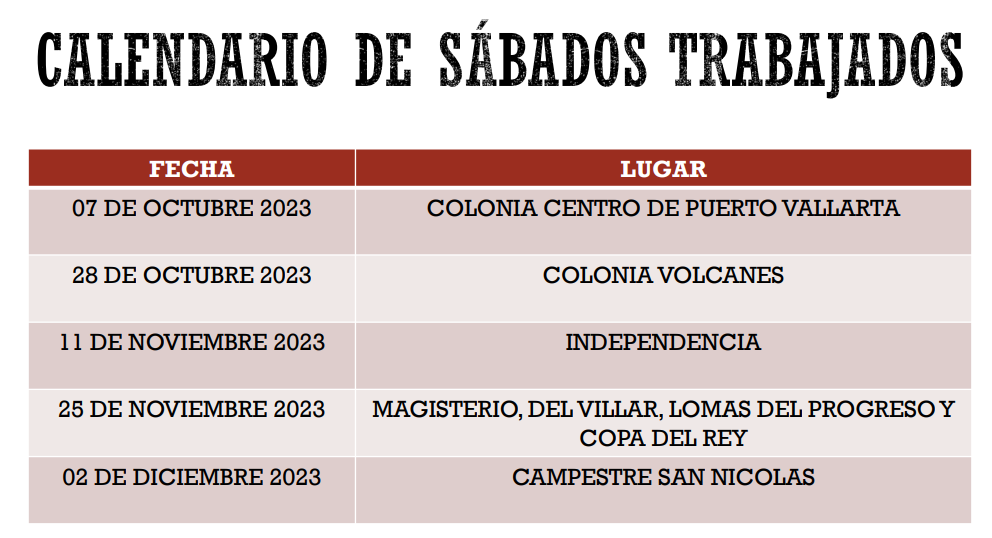 *Sábado 07 de Octubre se acudió a la Colonia “Centro de Puerto Vallarta” en donde se llevaron a cabo las actividades de Balizamiento. Poda, Recolección Y Alumbrado Público. Limpieza De Publicidad. Limpieza En: las Calles Pipila, Leona Vicario, Andador Iturbide, Agustín Iturbide, Agustín Rodríguez, 31 De octubre, Andador Mina, Aldama, Juárez, Morelos, Abasolo, Guerrero, Libertad, Hidalgo, Guadalupe Sánchez, Allende. Mantenimiento de Áreas Municipales. Limpieza del Malecón. En el  que asistieron 128 servidores públicos, pertenecientes a 25 dependencias de este H. Ayuntamiento.*Sábado 28 de Octubre se acudió a la Colonia “Volcanes”  en donde se llevaron a cabo las actividades Mantenimiento De Modulo Deportivo. Desazolve De Fosas, Poda En Parques, Mantenimiento De Areas Municipales, Medicina Preventiva. Limpieza En las calles: Carboneras, Popocatépetl, Ruiseñor, Nevado De Toluca, Pico De Orizaba, Monte Everest, Chimborazo, Victor Iturbe, Cotopaxi, Fujiyama, Kilimanjaro, Nevado De Colima, Vesubio, Apeninos, Himalaya, Estramboli. En el  que asistieron 103 servidores públicos, pertenecientes a 22 dependencias de este H. Ayuntamiento.*Sábado 11 de Noviembre se acudió a la Colonia “Independencia” en donde se llevaron a cabo las actividades Mantenimiento Cancha Deportiva, Limpieza En las Calles: Federación, José De Los Reyes, Francisco Márquez, Carlos Bustamante, Jesús Acevedo, Pavo Real, Av. Playa Grande, Juan De La Barrera, Nicolas Bravo, Hidalgo, Morelos, Pedro Infante, Dolores Del Rio Y Jorge Negrete. Poda, recolección y alumbrado. mantenimiento De Juegos, limpieza de parques: Ojo De Agua, presidentes Municipales, Independencia. módulo De Medicina Preventiva. En el  que asistieron 108 servidores públicos, pertenecientes a 23 dependencias de este H. Ayuntamiento.*Sábado 25 de noviembre se acudió a la Colonia “Magisterio, Del Villar, Lomas del Progreso y copa del Rey” en donde se llevaron a cabo las actividades de Mantenimiento Cancha Deportiva, Limpieza En Calles: Luis Urbina, Av. De Los Maestros, Av. De Los Poetas, De Los Filósofos, Amapola, Violeta, Clavel, Juan De Dios Peza, Obelisco, Ramon López Velarde, Pensador Mexicano, Gardenia, José Vasconcelos. Limpieza En Parques: Del Villar Y Magisterio. Limpieza En Canal: Magisterio. Poda, Recolección Y Alumbrado. Mantenimiento De Juegos Y Puentes Peatonales. Módulo De Medicina Preventiva. En el  que asistieron 115 servidores públicos, pertenecientes a 25 dependencias de este H. Ayuntamiento.*Sábado 02 de diciembre se acudió a la Colonia “Campestre San Nicolás” en donde se llevaron a cabo las actividades de Limpieza En Calles: Chicharo, Lechuga, Berenjena, Coliflor, San Nicolas, Parota, Pino, Melón, Frijol, San Nicolas, San Rafael. Poda, Recolección Y Alumbrado. Módulo De Medicina Preventiva. Mantenimiento De Juegos Y Puentes Peatonales. En el  que asistieron 89 servidores públicos, pertenecientes a 24 dependencias de este H. Ayuntamiento.Comunicación SocialLa Dirección de Comunicación Social desempeña un papel fundamental como el vínculo constante entre los ciudadanos de Vallarta y la administración municipal. Esta entidad tiene la responsabilidad de informar y difundir las acciones, proyectos, logros y avances del gobierno, estableciendo un canal de comunicación bidireccional que facilita la retroalimentación de la opinión y preocupaciones de la ciudadanía. A través de esta entidad, se desarrollan campañas informativas, comunicados de prensa y material audiovisual, con el objetivo de mantener a los vallartenses debidamente informados de manera precisa, oportuna y veraz. Esto incluye las actividades del presidente municipal, los regidores y las diversas áreas gubernamentales. Además, desempeña un papel preventivo en situaciones de riesgo o eventos naturales adversos.Además, esta dirección ofrece apoyo a otras instituciones públicas y asociaciones civiles al difundir información relacionada con ellas. En cuanto a las acciones llevadas a cabo durante el trimestre de Octubre  a Diciembre, se presentan los siguientes logros: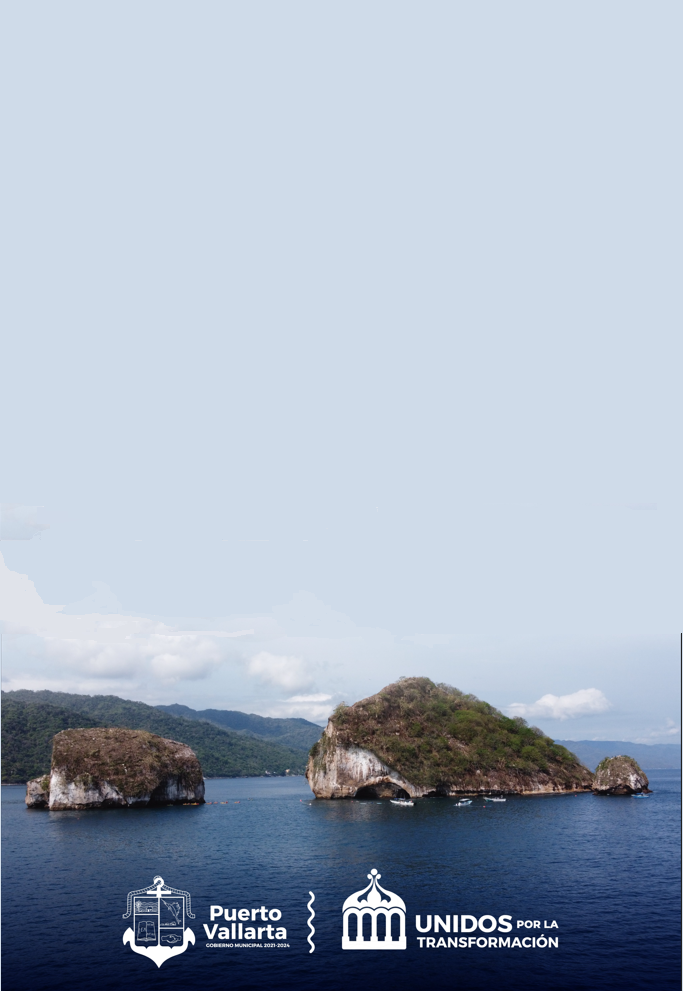 Noveno Informe TrimestralJefatura de Control y SeguimientoDirección de Desarrollo InstitucionalTIPOTOTALFaltas administrativas501Delitos del fuero común5Delitos del fuero federal0TOTALES506NOMBRE DEL OPERATIVOOBJETIVO Y PERIODICIDAD  NÚMERO Operativo GOTEs un operativo constante de recorridos de vigilancia para todas las colonias de esta Ciudad. Se realiza todos los días del año.72Operativo centrocomercialesSe realizan operativos en centros comerciales, bancos y estacionamientos para mayor seguridad de visitantes y locales. Se realiza todos los días del año.72Operativo BOI (BasesOperativas Interinstitucionales)Es un operativo realizado por los 3 órganos de gobierno que coadyuvan en conjunto para reforzar la presencia y disuadir los delitos. Se realiza todos los días del año.54Operativo alcoholímetroPrevenir accidentes automovilísticos relacionados con el consumo de bebidas alcohólicas. Se realiza los fines de semana y periodos vacacionales.2Operativo motocicletasRegularizar el transporte en motocicletas, para lo cual se supervisará que los usuarios de estos vehículos circulen acatando todas las medidas de seguridad.16Operativo vecino vigilanteSe brindan capacitaciones a los locatarios para prevenir y alertar por cualquier acontecimiento delictivo.0CURSO O CONFERENCIAEVENTOSNO. PARTICIPANTESDEPENDENCIAApoyo al evento deportivo de futbol120Academia municipal de policía y tránsito de la dirección de seguridad ciudadanaPrácticas de intervención120Academia municipal de policía y tránsito de la dirección de seguridad ciudadanaClausura de fin de curso de aspirantes a policía preventivo de la décima octava generación tercer escalón.140Academia municipal de policía y tránsito de la dirección de seguridad ciudadanaProfesionalización (recepción de resultados de control de confianza aspirantes)126Academia municipal de policía y tránsito de la dirección de seguridad ciudadanaProfesionalización (Inicio de la décimo novena generación de policía certificada).126Academia municipal de policía y tránsito de la dirección de seguridad ciudadanaProfesionalización (se enviaron aspirantes al proceso de acreditación de aspirantes a instructores- evaluadores en competencias básicas de la función del policía preventivo de la región occidente).106Academia municipal de policía y tránsito de la dirección de seguridad ciudadanaDerechos humanos con perspectiva de genero10291Academia municipal de policía y tránsito de la dirección de seguridad ciudadanaPrevención y atención a suicidas de primer respondiente11330Academia municipal de policía y tránsito de la dirección de seguridad ciudadanaCombate cercano y contraemboscada140Academia municipal de policía y tránsito de la dirección de seguridad ciudadanaIntervención policial y usa táctico de armamento Swat140Academia municipal de policía y tránsito de la dirección de seguridad ciudadanaIntervenciones psicológicas2730Academia municipal de policía y tránsito de la dirección de seguridad ciudadanaDiseño de operaciones especiales140Academia municipal de policía y tránsito de la dirección de seguridad ciudadanaOperaciones especiales de reacción inmediata140Academia municipal de policía y tránsito de la dirección de seguridad ciudadanaUso racional de la fuerza en manifestaciones140Academia municipal de policía y tránsito de la dirección de seguridad ciudadanaRecepción de equipamiento11Academia municipal de policía y tránsito de la dirección de seguridad ciudadanaACTIVIDADES DE LA UNIDAD ROSA PV 350TOTALReportes de violencia40Apoyo de traslados al Centro de Justicia para Mujeres23Canalizaciones a trabajo Social De Prevención Del Delito.11Otros150ACTIVIDADES DE LA UNIDAD DE NOTIFICACIONES DE MEDIDAS DE PROTECCIÓN PV. 366TOTALOficios recibidos de Fiscalía526Víctimas8Visitas de seguimiento1611Informes recibidos de Fiscalía1,366ACTIVIDADES DEL ÁREA DE PSICOLOGÍATOTALAsesorías Psicológicas195Pacientes132Sesiones Psicológicas496Altas de pacientes4ACTIVIDADES DE LA UNIDAD DE INTERVENCIÓN EN CRISIS Y RIESGO SUICIDATOTALConsultas132Emergencias al 91139Suicidios consumados7Apoyos Sector salud 19ACTIVIDADES DE TRABAJO SOCIALTOTALApoyos39Visitas31Donaciones23FOLIOSTOTALVehículos Particulares11514Vehículos de Servicio Público.390Motocicletas 1461Vehículos detenidos por infracciones de tránsito 329Motocicletas detenidas por infracción.378Choques en Vía Pública  642Vehículos detenidos por choque227Decesos por accidentes viales3Exámenes de alcoholemia realizados en operativo213Exámenes positivos de la alcoholemia52Folios diversos realizados en operativo alcoholímetro15MES 2023ACUERDOSRECAUDADOPROVEÍDOSRECAUDADOOctubre63$161,491.00279                —------Noviembre48$244,688.00333$10,670.00Diciembre38$172,046.00206$2,440.00Totales149$578,225.00818$13,110.00MES 2023EXPEDIENTEOctubre140Noviembre139Diciembre145Totales424CAPACITACIÓNLUGARESMASCULINOFEMENINOEmpresas capacitadas181377234Dependencias capacitadas (cursos)1706Centros Educativos17101146ASUNTOREHABILITACIÓNREHABILITACIÓNINSTALACIÓNINSTALACIÓNCIRCUITOSAPOYOSASUNTOLÁMPARASREFLECTORESLÁMPARASREFLECTORESCIRCUITOSAPOYOSOCTUBRE1911424201583NOVIEMBRE237164291116DICIEMBRE20411162830TOTAL6324144493529                                                         	SERVICIOSCANTIDADUNIDADLevantamiento De Sombra684PIEZASPoda De Pasto En Áreas Verdes293,950M2Podas De Pasto En Camellón Central De La Av. Fco. Medina Ascencio48KMPoda De Árboles405PIEZASRecolección De Residuos Vegetal29,183BOLSASBordeo De Camellones36,000METROSSERVICIOTONELADASServicio De Recolección De Basura47,620Reportes De Recolección De Basura415Limpieza De Malecón252Papeleo De Avenidas463.28Cambio De Buzones258.40Residuos Sólidos Foráneos45.36Retiro De Basura En Playas311.04Recolección de tiraderos clandestinos58Descacharrización150Recolección de llantas85SERVICIOTONELADASRecolección De Palizada En Playas415Recolección de Poda30MESTONELADASOCTUBRE25,629.01NOVIEMBRE22,210.00DICIEMBRE20,981.50MESINHUMACIONESEXHUMACIONESAPOYOS CIUDADANOSOctubre55420Noviembre49321Diciembre75046Total179787SACRIFICIOSOCTUBRENOVIEMBREDICIEMBRETOTALBovinos8398609602.659Porcinos2,1202,0372,5006,657Aviar49,05649,43751,556150,049Ovicaprinos7140135282Total52,02252,47455,151159,647PROGRAMA CANTIDAD DE AGUA MÁTICOS GARRAFÓNUSUARIOS BENEFICIADOS Aguamaticos 1642,24224,249UNIDAD OCTUBRENOVIEMBREDICIEMBRE  TOTALPipas 8696607882,317OBRASCANTIDAD  ML DE TUBERÍA USUARIOS BENEFICIADOS Obras de red de agua 88,389.83 Lps2,516Total 88,389.83 Lps                   2,516PLANTA DE TRATAMIENTO NÚMERO DE DESCARGAS (FUENTE PUNTUAL)ANÁLISIS PTAR NORTE I, II 2552PTAR DELEGACIONES (MISMALOYA, BOCA DE TOMATLÁN, ECOTERRA Y LAS PALMAS I, II, III)68TOTAL 8560TIPO Y ZONA NO ESTACIONES DE BOMBEO HRAS DE TRABAJO PROMEDIO DIARIO Pozos  zona norte 721.97Pozos zona Centro-Sur 1521.72Pozos zona Pitillal 722.11Pozos zona Ixtapa 520.74Galerías 519.9Total 39106.44TIPO DE EVENTONO DE EVENTOS BENEFICIARIOS Eventos en escuelas 5240Evento a la población en general 31,500Entrega de Tinacos 21,300Registro de beneficiarios de tinacos 83,640Total 186,680TIPO DE MANTENIMIENTOUNIDAD  NO DE ACCIONES Fuentes de abastecimiento PZA26Plantas de tratamiento PZA2Colectores ML11,475Equipos de bombeo PZA11OBRAS CANTIDAD ML DE TUBERÍABENEFICIARIOS Obras de alcantarillado 42,861.601,188Total 42,861.601,188DESCRIPCIÓN UNIDAD  CANTIDAD Volumen de agua producida LPS9,597,788 Volumen a tratar LPS10,489,056Volumen de agua tratada LPS7,198,341Capacidad instalada LPS1,205.78TIPO DE MANTENIMIENTOUNIDAD  NO DE ACCIONESPlantas de tratamiento  PZA2Colectores ML 11,475TIPO DE MEJORA NÚMERO DE EVENTOS Fuga de agua potable 902Tubo roto de agua potable 156Total 1,058TIPO DE CONTRATOS NÚMERO DE CONTRATOS Agua21Agua y Drenaje  310Drenaje 7Convenios nuevos por regularización 431Total 769OCTUBREOCTUBREOCTUBREOCTUBREOCTUBREEVENTOEVENTO DE APOYOFECHALUGARAFOROMis TranssApoyo01/10/23cecatur200Torneo de ajedrezIVC21/10/23Cepi300Noche en el museoApoyo25/10/23Palacio Municipal300Fandand MariacheroApoyo26/10/23Ivc200Rescatando tradicionesIvc28/10/23IVC200Festival día de muerto  PitillalIVC29/10/23Pitiilal400Festival día de Muertos MojonerasIVC30/10/23Delegacion Mojoneras200Festival día de Muertos IxtapaIVC31/10/23Delegación Ixtapa500NOVIEMBRENOVIEMBRENOVIEMBRENOVIEMBRENOVIEMBREinauguración del museo de las MomiasIVC01/11/23Cepi200Festival día de Muertos MalecónIVC01/11/23Malecón500Festival día de Muertos La LijaIVC03/11/23La Lija700Templete Malecón día de MuertosIVC04/11/23Malecón600Templete Malecón día de MuertosIVC05/11/23Malecón400Desfile 20 de NoviembreApoyo20/11/23Malecón    7000Fandand MariacheroApoyo28/11/23IVC300DICIEMBREDICIEMBREDICIEMBREDICIEMBREDICIEMBREEncendido del Árbol de NavidadIVC09/12/23Malecón800Festival de Navidad MalecónIVC10/12/23Malecón400Festival de Navidad La LijaIVC11/12/23La Lija400Desfile NavideñoApoyo13/12/23Malecón    7000Festival de Navidad Faro MalecónIVC16/12/23Faro Malecón400Evento Navideño Arcos MalecónIVC17/12/23Arcos Malecón500Evento Navideño Arco MalecónIVC23/12/23Arcos Malecón450Caminata NavideñaIVC24/12/23Malecón100Evento NavideñoIVC30/12/23Arcos Malecón300Festival de Año nuevoIVC31/12/23Faro Malecón    8000   CANTIDAD DE PERIFONEOS:Perifoneo festival de día de muertosPerifoneo del museo de momias   CANTIDAD DE GESTIONES MUSICALES:Promoción del casting en las escuelas   CANTIDAD DE PERIFONEOS:Perifoneo de NO APLICACANTIDAD DE PRODUCCIONES         MUSICALES:Producción musical “Martin el auténtico”CANTIDAD DE PRODUCCIONES VISUALES:Grabación de video oficial jose Manuel ZepedaVideo de festival de día de muertosCANTIDAD DE PERIFONEOS:Perifoneo festival navideño CANTIDAD DE PRODUCCIONES VISUALES:Video de festival navideño y fin de añoMes OctubreNoviembre Diciembre Credenciales104     4527Tarjetones 036        0TOTAL104      81        27PROGRAMABENEFICIARIOSAsistencia Alimentaria a Personas de Atención Prioritaria (PAAP)1,311Asistencia Social Alimentaria en los Primeros 1000 Días de Vida203Programa Desayunos Escolares3,040Centros Asistenciales de Desarrollo Infantil (CADI’S)230Programa Grupos Indígenas191Programa de Atención Integral a Personas con Discapacidad (PAID)212Programa de Trabajo Social1,706Unidad Regional de rehabilitación 255ACCIONES RESULTADOSRELACIÓN AL PMDYG 2021-2024RELACIÓN AL PMDYG 2021-2024ACCIONES RESULTADOSESTRATEGIALINEA DE ACCIÓNSe otorga formación y terapia familiar a vallartenses en vulnerabilidad o por instrucción judicial.690 vallartenses recibiendo apoyo2.42.4.2Instalación y operación de clubes de la tercera edad en el municipio. 28 clubes en operación2.42.4.10Otorgamiento de apoyos y servicios diversos para la atención integral de la discapacidad, en servicios como: sensibilizaciones, capacitaciones, talleres, otorgamiento de aparatos auditivos y ortopédicos, exámenes de audiometría y la reparación de apoyos para la movilidad (PAID)212 servicios y/o apoyos otorgados2.42.4.11CONCEPTONÚMEROTotal, de Pruebas VIH aplicadas550Total de Pruebas SÍFILIS aplicadas441 Total de pruebas Hepatitis C aplicadas379Condones distribuidos4,100Total, de Folletos distribuidos1,400Atención de Usuarios9,700NO. DE ASESORÍASACTIVIDADESRESULTADOS19Asesorías FOJAL4 autorizadas con las siguientes cantidades cada una $350,000.00 $151,962.00 $393,654.00 $393,654.002Asesorías para el registro de marca.0 autorizada4Asesorías para trámite de licencias.0 autorizadasMESPADRÓNNUEVOSREFRENDOSBAJASRECAUDACIÓNRECAUDACIÓNRECAUDACIÓNRECAUDACIÓNRECAUDACIÓNMESPADRÓNNUEVOSREFRENDOSBAJASGIROS BLANCOSGIROS RESTRINGIDOSANUNCIOS NUEVOSANUNCIOS REFRENDOSTOTALOctubre32,13190186$47,730.25$442,518.64$32,855.25$101,929.16$625,023.30Noviembre32,20675148$738,548.00$1,120,808.81$19,111.86$42,127.78$1,920,596.45Diciembre32,25145110$43,258.25$396,803.2021,515.00$19,601.75$481,178.20TOTALTOTAL2104440$829,536.50$1,960,130.65$73,482.11$163,659.69$3,026,808.95CONCEPTONÚMERORECAUDACIÓNNuevos27               $13,670.00Refrendos535          $394,413.00TOTAL562          $408,083.00TIPO DE PERMISONO.OCTUBRENO.NOVIEMBRENO.DICIEMBREAbarrotes Con Venta De Cerveza En B.C.12  $7,962.0015$10,730.009 $5,412.00Bar4  $18,930.004$18,930.004$21,768.00Venta De Vinos Y Licores En B.C.19 $46,349.0015$27,651.0012    $19,991.00Degustación27 $69,520.0022$53,885.0019  $61,785.00Minisuper Con Vinos Y Licores En B.C.10 $62,156.009$28,260.005  $16,948.00Cambios De Domicilio Sin Costo6-7-10-Venta De Cerveza En B.C.5      $4,177.007$4,095.007   $4,974.00Restaurant Bar84  $438,211.0090$382,394.0079$322,750.00TOTAL, DE PROVISIONALES167$647,305.00169$525,945.00145$453,628.00TOTAL, RECAUDADO$1’626,878.00$1’626,878.00$1’626,878.00$1’626,878.00$1’626,878.00$1’626,878.00TIPO DE PERMISONO.OCTUBRENO.NOVIEMBRENO.DICIEMBREMúsica Viva46   $82,000.0023    $55,500.0030  $83,000.00Permisos Nuevos47     $23,500.0062    $31,000.0053  $16,500.00Permisos Refrendados72     $36,000.0061    $30,500.0070  $35,000.00Horas Extras24   $152,284.0021  $120,940.0021$119,260.00Fiestas Particulares4       $2,000.004                                                                                                                                                                                                                                                                                                                                                                                                                                                                                                                                                                                                                                                                                                                                                                                                                                                                                                                                         $2,000.002  $1,000.00Eventos5   $3,000.005      $6,800.003    $3,500.00TOTALES198   $298,784.00176  $246,740.00179$258,260.00TIPO PERMISONO.RECAUDADONO.RECAUDADONO.RECAUDADOTOTALAMBULANTES3$525.005$735.006$1,830.00$3,090.00SEMIFIJOS3$1,770.006$5,270.001$945.00$7,985.00FIJOS1$1,500.000$.001$315.00$1,815.00TIANGUIS2$780.000$.000$.00$780.000TOTAL13$4,575.0010$6,005.008$3,090.00$13,670.000TIPO PERMISONO.RECAUDADONO.RECAUDADONO.RECAUDADOTOTALAMBULANTES37$16,134.0020$6,720.0013$5,400.00$28,254.00SEMIFIJOS40$44,005.0036$60,337.0013$21,800.00$126,142.00FIJOS28$40,966.0018$41,872.0006$13,685.00$96,523.00TIANGUIS108$49,818.00114$53,856.00102$39,820.00$143,494.00TOTAL213$150,923.00188       $162,785.00134$80,705.00$394,413.00ACCIONES INSPECCIÓN Y REGLAMENTOACCIONES INSPECCIÓN Y REGLAMENTOACCIONES INSPECCIÓN Y REGLAMENTOInfracciones Administrativas de vendedores ambulantes (MINIFOLIOS)Zona Federal299Infracciones Administrativas de vendedores ambulantes (MINIFOLIOS)Zona Municipal42ApercibimientosPor falta de licencia o permiso, No refrendo, Música, Horario, Invasión pública, varios1469Infracciones Administrativas (establecimientos)Clausuras22Infracciones Administrativas (establecimientos)Actas de inspección-establecimientos321Infracciones Administrativas (establecimientos)Actas de Inspección-Acopio Animal0Atención ciudadanaAsuntos varios287Reportes vía telefónicaAsuntos varios841MAQUINARIAJULIOAGOSTOSEPTIEMBRERetroexcavadora FA-20178.80 hrs215.90 hrs.182.30 hrs.Volteo FA-21149 hrs.157 hrs.142.80 hrs.Volteo FA-22183.50 hrs169.70 hrs.89.30 hrs.Moto M-09148.80 hrs198.50hrs134.20 hrsPipa FA-23486,000 L593,100 L467,000 LTRÁMITES TOTALPrórrogas3Terminación de obra3Alineamiento14Ampliación50Regularización14Licencias96Número oficial86Número provisionales52Bardeo3Cambio de proyecto12Demolición4Movimiento de tierra1Reparación de banquetas y pavimentos3Reparación y/o remodelación14TRABAJOS DE MANTENIMIENTO Oct -2023M2Nov -2023M2Dic - 2023M2TOTALBacheo cemento14317395411 m2Bacheo asfalto 2401080960  2,280 m2Bacheo adoquín 22501284 m2TOTAL    4056165802,775 m2NÚMERO DE OBRAEMPRESADESCRIPCIÓN DE OBRAMONTO CONTRATADOTIPO DE RECURSO% AVANCE FÍSICOFECHA DE INICIO PROGRAMA DE OBRAFECHA DETÉRMINOPROGRAMAESTATUSV/DOP/AD/33/22LEPICCSAESTUDIOS DE LABORATORIO, MECÁNICA DE SUELOS Y CALIDAD DE LAS OBRAS PÚBLICAS QUE EJECUTE LA DIRECCIÓN DE OBRAS PÚBLICAS $2,201,207.07FONDOSMUNICIPALES5016/01/202314/07/2023PROCESOPV/DOP/AD/01/23JUAN CARLOS GARCIAPULIDOREHABILITACIÓN DE BOCAS DE TORMENTA EN CALLE REPÚBLICA DE ECUADOR COL. LOMAS DEL CALVARIO (LA LIJA) Y VIALIDADES PRINCIPALES$ 930,229.91FONDOS MUNICIPALES10001/03/202328/04/2023TERMINADAPV/DOP/CSS/05/21SERVINTEGRADORAPAVIMENTACIÓNTOTAL S.A.S. DE C.V.REHABILITACIÓN DE CARPETA ASFÁLTICA EN AVENIDAS SECUNDARIAS, DE PUERTO VALLARTA$12,532,784.45FONDOS MUNICIPALES99.2417/04/202317/07/2023PROCESOPV/DOP/SCC/08/22ARQ. MARTHA ALICIAIBARRA CAMBEROPAVIMENTACIÓN EN CONCRETO HIDRÁULICO DE AV. LAS PALMAS, CUERPO ORIENTE ETAPA 2 $12,664,490.29FONDOS MUNICIPALES10017/04/202315/08/2023PROCESOPV/DOP/CSS/15/23GRUPOCONSTRUCTOR REALDEL ROSARIOPAVIMENTACIÓN A BASE DE EMPEDRADO AHOGADO ECOLÓGICO Y HUELLAS DE CONCRETO EN CALLE CONSTITUCIÓN EN LAS PALMAS, ETAPA 1 $11,042,315.99FONDOS MUNICIPALES99.3617/04/202315/08/2023PROCESOPV/DOP/AD/02/23JUAN CARLOS GARCIAPULIDOCONSTRUCCIÓN DE RAMPA PARA DISCAPACITADOS EN PRESIDENCIA MUNICIPAL ENTRE PLAZA DE ARMAS Y CALLE ITURBIDE, COLONIA CENTRO  $270,204.93FONDOS MUNICIPALES3027/03/202325/04/2023PROCESO PV/DOP/CSS/03/23INCOMAQ.S.A. DE C.V.CARRILES DE INCORPORACIÓN EN AV. MÉXICO A BASE DE CONCRETO HIDRÁULICO, TRAMO 1: ENTRE C. RAMÓN IBARRA GLZ. Y AV. LAS PALMAS, COL. LAS MOJONERAS; TRAMO 2: ENTRE C. UNIVA Y C. TEC. DE MONTERREY, COL. VILLAS UNIVERSIDAD$4,045,066.19FONDOS MUNICIPALES/ICUS DISTRITO 99.929/05/202325/09/2023PROCESOPV/DOP/CSS/06/23 GERANIOSARQUINGENIEROSS.A. DE C.V.PAVIMENTACIÓN A BASE DE CONCRETO HIDRÁULICO DE LA CALLE PLAYA GRANDE, EN LA COLONIA LA PRIMAVERA$5,003,680.13FAISM96.7529/05/202326/08/2023PROCESOPV/DOP/CSS/12/22CLAUDIA LIZETHCURIEL GARCIAMANTENIMIENTO, CONSERVACIÓN Y LIMPIA DE ARROYOS, PUERTO VALLARTA$4,161,430.40FONDOS MUNICIPALES10029/05/202326/08/2023PROCESOPV/DOP/CSS/01/23AGREGADOS RT S.ADE C.VPAVIMENTACIÓN A BASE DE CONCRETO HIDRÁULICO DE LA CALLE PAVO REAL, ENTRE AV. PASEO DEL MARLÍN Y C. RUISEÑOR, COL. LAS ARALIAS$3,140,984.40FAISM10029/05/202326/08/2023PROCESOPV/DOP/AD/03/23 ACARREOS YMAQUINARIA R.T S.A. DE C.V.OBRAS HIDRÁULICAS – SANITARIAS DE CALLE PAVO REAL ENTRE  CALLES PASEO DEL MARLÍN Y RUISEÑOR, COL. LAS ARALIAS.$1,217,327.04FAISM95.3603/05/202316/06/2023PROCESOPV/DOP/AD/04/23 GAREYCONSTRUCCIONESS.A. DE C.V.OBRAS SANITARIAS DE CALLE CORREGIDORA ENTRE C. FRANCISCO VILLA Y EST. 0+168. 18, COL VALENTÍN GÓMEZ FARÍAS$1,444,949.96FAISM10009/05/202322/06/2023TERMINADA PV/DOP/CSS/04/23CONSTRUCCIONES Y REMODELACIONES EMOTION S.A. DE C.V.PAVIMENTACIÓN A BASE DE ASFALTO EN LA CALLE CORREGIDORA ENTRE AV.FRANCISCO VILLA Y EST 0+168.18 VALENTÍN GÓMEZ FARÍAS $3,021,634.82FONDOS MUNICIPALES/ICUS DISTRITO 97.9305/06/202302/06/2023PROCESO PV/DOP/CSS/08/23MICHEL ALBERTO SÁNCHEZ GONZÁLEZ PAVIMENTACIÓN A BASE DE ASFALTO EN AVENIDA TAMAULIPAS ENTRE AV. MÉXICO Y CALLE DURANGO, COLONIA MOJONERAS$4,260,885.56FONDOS MUNICIPALES/ICUS DISTRITO 10026/06/202309/08/2023PROCESO PV/DOP/CSS/13/23GAREYCONSTRUCCIONESS.A. DE C.V.REHABILITACIÓN DE RED DE DRENAJE SANITARIO DE LA CALLE BENEMÉRITO DE LAS AMÉRICAS, ENTRE AV. FRANCISCO VILLA Y CALLE PASEO DE LA VIENA, COLONIA LA VENA $2,204,649 98FAISM99.9326/06/202325/09/2023PROCESO PV/DOP/CSS/14/23GAREYCONSTRUCCIONESS.A. DE C.V.REHABILITACIÓN DE RED DE AGUA POTABLE  DE LA CALLE BENEMÉRITO DE LAS AMÉRICAS, ENTRE AV. FRANCISCO VILLA Y CALLE PASEO DE LA VIENA, COLONIA LA VENA  $1,625,084.33FAISM10026/06/202324/08/2023PROCESOPV/DOP/CSS/15/23INGENIERIA Y CONSTRUCCIONES ANROL S.A. DE C.V. REHABILITACIÓN DE RED DE DRENAJE SANITARIO DE LA CALLE ECUADOR ENTRE LAS CALLES AMÉRICAS Y CALLE SAN SALVADOR, COLONIA 5 DE DICIEMBRE$3,168,098.64FAISM10026/06/202325/09/2023PROCESO PV/DOP/CSS/16/23BURCHE CONSTRUCCIONES S.A. DE C.V. REHABILITACIÓN DE RED DE AGUA POTABLE DE LA CALLE ECUADOR, ENTRE LAS CALLES AMÉRICAS Y CALLE SAN SALVADOR, COLONIA 5 DE DICIEMBRE$2,907,555.42FAISM10026/06/202324/08/2023PROCESO PV/DOP/CSS/10/23CONSTRUCCIÓN Y EDIFICACIÓN INTEGRAL PAOMI S.A DE C.V. CONSTRUCCIÓN DE UN CUARTO ADICIONAL, CON SUPERFICIE DE 12 m2, VARIAS COLONIAS, 58 UNIDADES $9,394,852.32FAISM6818/07/202314/12/2023PROCESO PV/DOP/CSS/11/23ALTA, TORSIÓN CONSTRUCCIONES S.A. DE C.V. CONSTRUCCIÓN DE CUBIERTAS PARA ESCUELAS (DOMOS) EN, 1.- ESCUELA PRIMARIA BENITO JUÁREZ, COLONIA BUENOS AIRES, 2.- ESCUELA SECUNDARIA No 15, FRACCIONAMIENTO FLUVIAL VALLARTA, 3.- ESCUELA SECUNDARIA TÉCNICA 132, COLONIA EL MANGAL $7,280,088.73FAISM95.8018/07/202316/10/2023PROCESO PV/DOP/CSS/17/23GRUPO INMOBILIARIO SKARN S.A. DE C.V. CONSTRUCCIÓN DE MUROS PERIMETRALES EN PANTEONES MUNICIPALES, PANTEÓN EL PROGRESO, PANTEÓN MUNICIPAL IXTAPA Y PANTEÓN LA MODERNA $8,137, 569.57FONDOS MUNICIPALES/ICUS DISTRITO 69.6018/07/202317/07/2023PROCESO PV/DOP/CSS/21/23GERANIOS ARQUINGENIEROS S.A DE C.V. PAVIMENTACIÓN A BASE DE EMPEDRADO MORTERO CON HUELLAS DE CONCRETO ESTRIADO EN CALLE PUERTO TAMPICO, ENTRE CALLE DEL PERFUME Y CALLE ORQUÍDEA, COLONIA DEL MAR$3,615,820.29FAISM98.8018/07/202316/10/2023PROCESO PV/DOP/CSS/26/23MAGSS CONSTRUCCIONES S.A. DE C.V. MANTENIMIENTO Y LIMPIEZA DE CANALES REVESTIDOS, EN PUERTO VALLARTA $2,035,198.31FONDOS MUNICIPALES10003/07/202307/08/2023TERMINADA PV/DOP/CSS/27/23ACARREOS Y MAQUINARIA R.T. S.A. DE C.V. MANTENIMIENTO Y CONSERVACIÓN DE ARROYOS DE PUERTO VALLARTA $2,111,335.14FONDOS MUNICIPALES10003/07/202327/07/2023TERMINADA PV/DOP/CSS/28/23 ACARREOS YMAQUINARIA R.T S.A. DE C.V.DESAZOLVE DE AGUAS ARRIBA DEL RÍO PITILLAL, EN PUERTO VALLARTA $2,158,827.59FONDOS MUNICIPALES10003/07/202301/08/2023TERMINADA PV/DOP/CSS/29/23ALTA TORSIÓN  CONSTRUCCIONES S.A. DE C.V. REENCAUZAMIENTO Y CONSERVACIÓN DE TALUDES EN EL RÍO PITILLAL, EN PUERTO VALLARTA$2,060,201.93 FONDOS MUNICIPALES10003/07/202301/08/2023TERMINADA PV/DOP/CSS/30/23AGREGADOS RT S.A. DE C.V. TRABAJOS DE OBRA EMERGENTES DE REENCAUZAMIENTO Y PROTECCIÓN DE RÍOS Y ARROYOS $2,044,771,15FONDOS MUNICIPALES96.4403/07/202307/08/2023TERMINADA PV/DOP/CSS/05/24INGENIERIA Y CONSTRUCCIONES ANROL S.A. DE C.V. CONSTRUCCIÓN DE HUELLAS DE CONCRETO HIDRÁULICO Y EMPEDRADO AHOGADO ENTRE LAS CALLES BENEMÉRITO DE LAS AMÉRICAS, ENTRE AV. FRANCISCO VILLA Y CALLE PASEO DE LA VIENA, COLONIA LA VENA $10,597,315.06FAISM98.2401/09/202329/12/2023PROCESO PV/DOP/CSS/02/23GAREYCONSTRUCCIONESS.A. DE C.V.CONSTRUCCIÓN DE HUELLAS DE CONCRETO HIDRÁULICO Y EMPEDRADO AHOGADO EN MORTERO, CALLE BENEMÉRITO DE LAS AMÉRICAS ENTRE AV. FRANCISCO VILLA Y CALLE PASEO DE LA VIENA, COLONIA LA VENA.$ 10,040,363.93FAISM10001/09/202329/12/2023PROCESOPV/DOP/CSS/31/23BERESMO CONSTRUCTORA Y URBANIZADORA S.A. DE C.V. PAVIMENTACIÓN A BASE DE CONCRETO HIDRÁULICO EN AVENIDA PRISCILIANO SÁNCHEZ, (CARRIL SUR) ENTRE ENCADENAMIENTO 0+635.07, CALLE JALISCO Y 0+924.61 CALLE VERACRUZ, FRACCIONAMIENTO FLUVIAL VALLARTA, PUERTO VALLARTA, JALISCO $11,023,235.85FONDOS MUNICIPALES3008/09/202329/12/2023EN CONTRATACIÓN PV/DOP/CSS/32/23AGREGADOS RT S.A. DE C.V. PAVIMENTACIÓN EN CONCRETO HIDRÁULICO EN LA AVENIDA FEDERACIÓN ENTRE CALLE REVOLUCIÓN DEL CADENAMIENTO 0+000 AL 0+730, COLONIA LOMAS DEL COAPINOLE, EN PUERTO VALLARTA, JALISCO (CUERPO ORIENTE) PRIMERA ETAPA $11,777,041.24 FONDOS MUNICIPALES35.5508/09/202306/11/2023EN CONTRATACIÓNPV/DOP/CSS/37/23MARIELA RAQUEL HERRERA RENTERÍA PAVIMENTACIÓN A BASE DE ASFALTO DE LA AVENIDA TAMAULIPAS ENTRE CALLE DURANGO CON CADENAMIENTO 0+367.60 Y CALLE GOLONDRINA, COLONIA MOJONERAS, PUERTO VALLARTA, JALISCO $9,956,725.23FONDOS MUNICIPALES91.5206/09/202308/09/2023EN CONTRATACIÓNV/DOP/AD/40/23GAREYCONSTRUCCIONESS.A. DE C.V.PAVIMENTACIÓN A BASE DE ASFALTO DE LA AV. HACIENDA EL PITILLAL, ENTRE AV. LAS TORRES Y CALLE FLAMINGOS, EN COL. EXHACIENDA EL PITILLAL, PUERTO VALLARTA, JALISCO.$3,328,483.66FONDOS MUNICIPALES10011/09/202329/12/2023, 04/03/2024TRÁMITEPV/DOP/CSS/39/23GRUPO CONSTRUCTOR EL REAL DEL ROSARIO S.A. DE C.V. PAVIMENTACIÓN EN CONCRETO HIDRÁULICO, EN LA AV. FEDERACIÓN DEL CADENAMIENTO 0+730 AL 1+493.07, COLONIA LOMAS DEL COAPINOLE DE PUERTO VALLARTA, (CUERPO ORIENTE) SEGUNDA ETAPA $11,616,666.90FONDOS MUNICIPALES56.3611/09/202329/12/2023EN CONTRATACIÓNPV/DOP/AD/43/23CONSTRUCCIONES Y REMODELACIONES EMOTION S.A. DE C.VOBRAS COMPLEMENTARIAS EN CALLE CORREGIDORA ENTRE AV. FRANCISCO VILLA Y CALLE HÉROES DE LA PATRIA COL. VALENTIN GOMEZ FARIAS$326,391.62 FONDOS MUNICIPALESEN TRÁMITE PV/DOP/AD/44/2023GERANIOS ARQUINGENIEROS S.A DE C.VOBRAS COMPLEMENTARIAS EN CALLE PUERTO TAMPICO ENTRE CALLE DEL PERFUME Y CALLE ORQUIDEA COL. DEL MAR$515,528.70 FONDOS MUNICIPALESEN TRÁMITE PROYECTOCOMPONENTECANTIDADDESCRIPCIÓNConservación y manejo del cocodrilo de río (crocodylus acutus)Cocodrilos capturados en zona urbana22Se refiere a los organismos capturados mediante reportes o denuncias telefónicas.Conservación y manejo del cocodrilo de río (crocodylus acutus)Actividades relacionadas con la conservación del cocodrilo de río61Se refiere a las actividades tendientes a la conservación de la especie de cocodrilo de río que habita dentro del municipio de Puerto Vallarta, Jalisco; de las cuales, se contemplan los recorridos de vigilancia, captura de ejemplares, inspección y marcado, liberación, y pláticas de concientización a la ciudadanía sobre la presencia de esta especie en zonas públicas.Programa municipal para la protección y conservación de la tortuga marinaActividades relacionadas con la preservación de la tortuga marina.440Se refiere a las actividades tendientes a la preservación de las especies de tortuga marina que desovan en las playas del municipio de Puerto Vallarta, Jalisco; de las cuales, consisten en recorridos de vigilancia en playas, recolección de nidos, sembrado de nidos, limpieza de nidos, recolección de crías de tortuga, y liberación de crías tortuga.Programa municipal para la protección y conservación de la tortuga marinaCrías liberadas de tortuga marina65,630Se refiere al cuidado y manejo para la liberación de crías de tortuga marina al mar.Atención de reportes de fauna silvestreOrganismos de Fauna Silvestre rescatados con apoyo de patrulla verde.149Se refiere a los organismos silvestres o exóticos rescatados, liberados, reubicados o puestos en depositaria.ACTIVIDADRESPUESTASVerificación de Giro141Avisos preventivos35Solicitud de poda, tala y trasplante vía pública42Solicitud de poda, tala y trasplante. en propiedad privada49ACTIVIDADRESPUESTASRealización de campaña informativas en materia ambiental15Realización de actividades encaminadas a la educación ambiental52TOTAL LLAMADAS ATENDIDAS TOTAL DE REPORTES EJECUTADOS POR INSPECCIÓN APERCIBIMIENTOS82611510963PERROSGATOSTOTAL163167330PERROSGATOSTOTAL231639ACTIVIDADESACTIVIDADES REALIZADAS1.- Muestreo de calidad de agua en playa.62.- Realización de recorridos en playa83.- Realización de conteo de residuos sólidos.04.-. Medición de sedimentos05.- Realización de recorridos en zona adyacente a la playa3PROYECTOCOMPONENTEACUMULADO ANUALPrograma de Áreas Públicas SustentablesEntrega de arbolado a particulares161Programa de Áreas Públicas SustentablesProducción y mantenimiento de arbolado en vivero20Programa de Áreas Públicas SustentablesReforestación en áreas públicas1PROYECTOCOMPONENTEACUMULADO ANUALDESCRIPCIÓNActividades enfocadas al ordenamiento ecológico territorial para la mitigación, adaptación y resiliencia ante el cambio climático.Evaluación de documentos en materia de impacto ambiental.22Se refiere a la revisión de documentos y que estos cuenten con la información completa (resolutivos ambientales).Actividades enfocadas al ordenamiento ecológico territorial para la mitigación, adaptación y resiliencia ante el cambio climático.5.2. Realización de verificación de términos y condicionantes.3Se refiere a la inspección de las obras y que estas cumplan con los términos y condicionantes de su resolutivo ambiental.Actividades enfocadas al ordenamiento ecológico territorial para la mitigación, adaptación y resiliencia ante el cambio climático.Colaboración en la elaboración del Programa de Ordenamiento Ecológico Local (POEL).6Se refiere a la consultoría responsable de la elaboración del proyecto, que solicita participación del municipio.MESDECLARACIONESOCTUBRE52NOVIEMBRE61DICIEMBRE15TOTAL128GLOSA FINANCIERAGLOSA FINANCIERAGLOSA FINANCIERAGLOSA FINANCIERAGLOSA FINANCIERAMESACEPTADASRECHAZADASCANCELADASTOTALOCTUBRE825948927NOVIEMBRE81813311962DICIEMBRE108513281225AUDITORÍA A OBRA PÚBLICAAUDITORÍA A OBRA PÚBLICAAUDITORÍA A OBRA PÚBLICAAUDITORÍA A OBRA PÚBLICAAUDITORÍA A OBRA PÚBLICAMESREC. MUNICIPALESREC. MUNICIPALES (ICUS)RECURSOS FAISMTOTALOCTUBRE1111224NOVIEMBRE611017DICIEMBRE841426MEDIO DE ACCESO TOTAL DE SOLICITUDESPlataforma Nacional de Transparencia 435Correo Electrónico Oficial 06Oficialía de Partes 34Oficialía de Partes / Derecho Arcop5TIPO DE SERVICIO TOTAL Motor308Transmisión 78Sistema Eléctrico                234Sistema de Suspensión 142Diferencial 3Sistema de Frenos 142Sistema de Dirección 5Sistema Hidráulico 120Sistema de Tracción 13Mofles -Ajuste de Equipo 381Suministro de Lubricantes y Fluido 525Soldadura y Pailería                  111Llantas 191Total 2,253EJERCICIO 2023EJERCICIO 2023EJERCICIO 2023EJERCICIO 2023EJERCICIO 2023EJERCICIO 2023TÍTULOCONCEPTOTOTALOCTUBRENOVIEMBREDICIEMBRE  IImpuestos$ 157,004,435.69$ 83,625,510.86$ 40,809,216.35$  32,569,708.48IICuotas Y Aportaciones De Seguridad Social$                     0.00$                      0.00$                    0.00$                     0.00IIIContribuciones De Mejoras$  3,503,034.82         $ 418,183.16$  .00$     3,084,851.66IVDerechos$  66,570,198.42$   17,212,423.56$   31,364,083.07$   17,993,691.79VProductos$    1,518,012.84$         262,429.58      $  986,462.90$        269,120.76VIAprovechamientos$    4,172,008.57$     1,147,816.14$   1,753,861.18$    1,270,331.25VIIIngresos Por Venta De Bienes, Prestación De Servicios Y Otros Ingresos$                    0.00$                      0.00$                   0.00$                     0.00INGRESOS PROPIOS$232,767,690.34$  102,666,363.30$ 74,913,623.10$   55,187,703.94RECAUDACIÓN DE USO Y GOCE Y DISFRUTE DEL DERECHO A LA ZONA FEDERAL MARÍTIMO TERRESTRE Y TERRENOS GANADOS AL MARRECAUDACIÓN DE USO Y GOCE Y DISFRUTE DEL DERECHO A LA ZONA FEDERAL MARÍTIMO TERRESTRE Y TERRENOS GANADOS AL MARPERIODOMONTOOctubre, noviembre y diciembre 2023 $9,109,940.00RECAUDACIÓN DEL IMPUESTO SOBRE TRANSMISIÓN PATRIMONIALRECAUDACIÓN DEL IMPUESTO SOBRE TRANSMISIÓN PATRIMONIALPERIODOMONTOOctubre, noviembre y diciembre 2023$535,829.54CATASTROREGISTRO DE CUENTAS NUEVAS DEL PRIMERO DEL 01 DE JULIO AL 30 DE SEPTIEMBRE 2023CATASTROREGISTRO DE CUENTAS NUEVAS DEL PRIMERO DEL 01 DE JULIO AL 30 DE SEPTIEMBRE 2023CATASTROREGISTRO DE CUENTAS NUEVAS DEL PRIMERO DEL 01 DE JULIO AL 30 DE SEPTIEMBRE 2023MESTIPO DE CUENTA URBANATIPO DE CUENTA RÚSTICAOCTUBRE262NOVIEMBRE1871DICIEMBRE803TOTAL2936NºTipo de SesiónFechaMayoría CalificadaMayoría AbsolutaMayoría SimpleNº de Acuerdos1Extraordinaria21 de Noviembre 202300112Extraordinaria27 de Noviembre 202300113Ordinaria30 de Noviembre 20230215174Ordinaria30 Agosto 20230145MesCantidad Octubre148Noviembre154Diciembre   184Total 501ESTADÍSTICA DE REGISTRO CIVILES DE PUERTO VALLARTA, JALISCO.Julio 2023- Agosto 2023ESTADÍSTICA DE REGISTRO CIVILES DE PUERTO VALLARTA, JALISCO.Julio 2023- Agosto 2023ESTADÍSTICA DE REGISTRO CIVILES DE PUERTO VALLARTA, JALISCO.Julio 2023- Agosto 2023ESTADÍSTICA DE REGISTRO CIVILES DE PUERTO VALLARTA, JALISCO.Julio 2023- Agosto 2023ESTADÍSTICA DE REGISTRO CIVILES DE PUERTO VALLARTA, JALISCO.Julio 2023- Agosto 2023ESTADÍSTICA DE REGISTRO CIVILES DE PUERTO VALLARTA, JALISCO.Julio 2023- Agosto 2023ESTADÍSTICA DE REGISTRO CIVILES DE PUERTO VALLARTA, JALISCO.Julio 2023- Agosto 2023SERVICIOSVALLARTAIXTAPAPALMASPITILLALJUNTASTOTALREGISTROS669105397043926MATRIMONIOS16954426444373DEFUNCIONES322931600431ACLARACIONES DE ACTA13000013CERTIFICACIONES DE ACTA6,6951,2934882,69139111,558ACTAS FORANEAS3,436595454773964,949CURP1,1296910021,822DIVORCIOS73712374133INSCRIPCIONES DE ACTA61000061ADOPCIÓN 100001MATRIMONIOS IGUALITARIOS 300003CAMBIOS DE GÉNERO400004MESNo.octubre 160noviembre 72diciembre  58TOTAL380MESNo.octubre12noviembre 0diciembre 0 TOTAL55MESDE LA CLASE  REMISOSTOTAL DE CARTILLASoctubre183555noviembre000diciembre 000TOTAL183555MES      TOTALoctubre698noviembre 686diciembre  388DEMANDAS DE AMPARO NUEVAS PROCEDIMIENTOS ACTIVOS CONCLUIDOS 1417213ACTIVOS  NUEVOS CONCLUIDOS 5071414SERVICIOS TOTAL DE PETICIONES PORCENTAJE DE AVANCE Área verde invadida/Planeacion Urbana 50.31%Bacheo/Obras Públicas 1096.83%Basurero clandestino/Servicios Públicos 744.63%Banquetas/Obras Públicas 80.50%Canchas en mal estado/COMUDE70.44%Encharcamiento en calles/ Obras Públicas 120.75%Falta de agua/SEAPAL 20.13%Falta de agua potable/ SEAPAL221.38%Barda perimetral/ Obras Públicas 40.44% Gimnasios/ COMUDE 10.06%Luminarias/Servicios Públicos 32220.16%Muro de mampostería/Obras Públicas 7 0.44%Juegos infantiles/Dir Mtto. 211.31%Nivelación de calle/ Obras Publicas 955.95%Nomenclatura en calles/Planeacion Urbana 50.31%Fuga de aguas negras/SEAPAL70.44%Pinta de Jardineras/Dir Mtto.20.13%Poda/Parques y Jardines 30018.79%Colocación de barandal/ Dir Mtto. 20.13%Rehabilitación de bocas de tormenta/ Obras Públicas120.75%Rehabilitación de edificio público/ Dir Mtto. 10.06%Socavón/ Obras Públicas 70.44%Tala/Parques y Jardines 110.69%Topes/Transito Mpal.211.31%Semáforos/ Transito Mpal 40.25%Vehículos abandonados/ Tránsito 241.50%Tirado de escombro ilegal/Obras Públicas 90.56%Desazolve de fosa séptica/SEAPAL 1197.45%Invasión a la vía pública 30.19%Recolección de poda/Parques y Jardines1559.71%Rehabilitacion de empedrado/Obras Públicas 181.13%Rehabilitación de asfalto/Obras Públicas 140.88%Colocación de barandal/Obras Públicas  30.19%Mantenimiento de Porterías/COMUDE 50.31%Desazolve en arroyos/ Servicios Públicos 110.69%Nido de indigente/ Seguridad Pública 10.06%Desazolve de calles/ Servicios Públicos           291.82%Construccion de escaleras/ Obras Públicas 20.13%Total 1597100%MES TOTAL OCTUBRE45NOVIEMBRE 50DICIEMBRE 42COLONIAS MESES TOTALES 12 DE OCTUBRE, LAZARO CARDENAS, PALMAR DEL PROGRESO, RAMBLASES PARTE ALTA, RAMBLASES PARTE BAJA, SANTA MARIA, JARDINES Y CENTRO IXTAPA.octubre8SE SUSPENDIERON LAS DESCACHARIZACIONES POR CAUSAS DEL HURACÁN LIDIA.noviembrexSE SUSPENDIERON LAS DESCACHARIZACIONES POR CAUSAS DEL HURACÁN LIDIA.diciembre xACCIÓNNÚMERODESCRIPCIÓNSolicitudes de trabajo353Solicitudes de las diferentes dependencias solicitando: Diseños para materiales de impresión (flyers, lonas, letreros, hojas membretadas, sellos, etc), Diseños para contenidos de redes sociales, difusión y campañas (Videos, fotos, imágenes, etc) y páginas oficiales del Gobierno de Puerto Vallarta.Prensa255Comunicados a medios de comunicación de parte de diferentes áreas como: DIF, SEAPAL Vallarta, Protección Civil y Bomberos, Seguridad Ciudadana; también foto notas, audios para radio, comunicados traducidos en inglés.Redes sociales 133Transmisiones en vivo (Facebook)Redes sociales 288Videos de FacebookRedes sociales 673Publicaciones en FacebookRedes sociales 1302Visitas diarias de la página oficial del Gobierno de Puerto VallartaCobertura de eventos237Número de eventos a los cuales se apoya en la transmisión en vivo y creación de contenido para redes sociales.